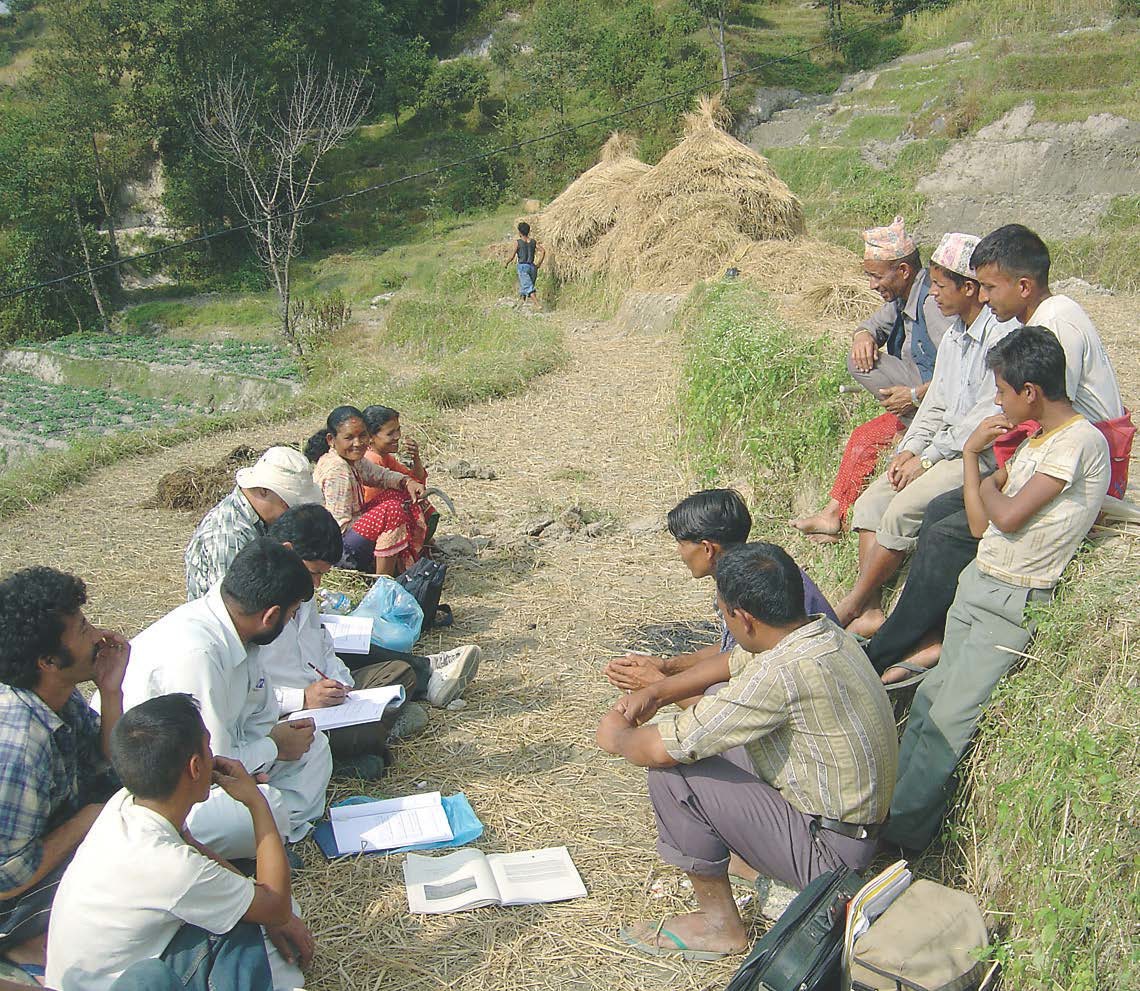 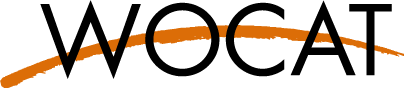 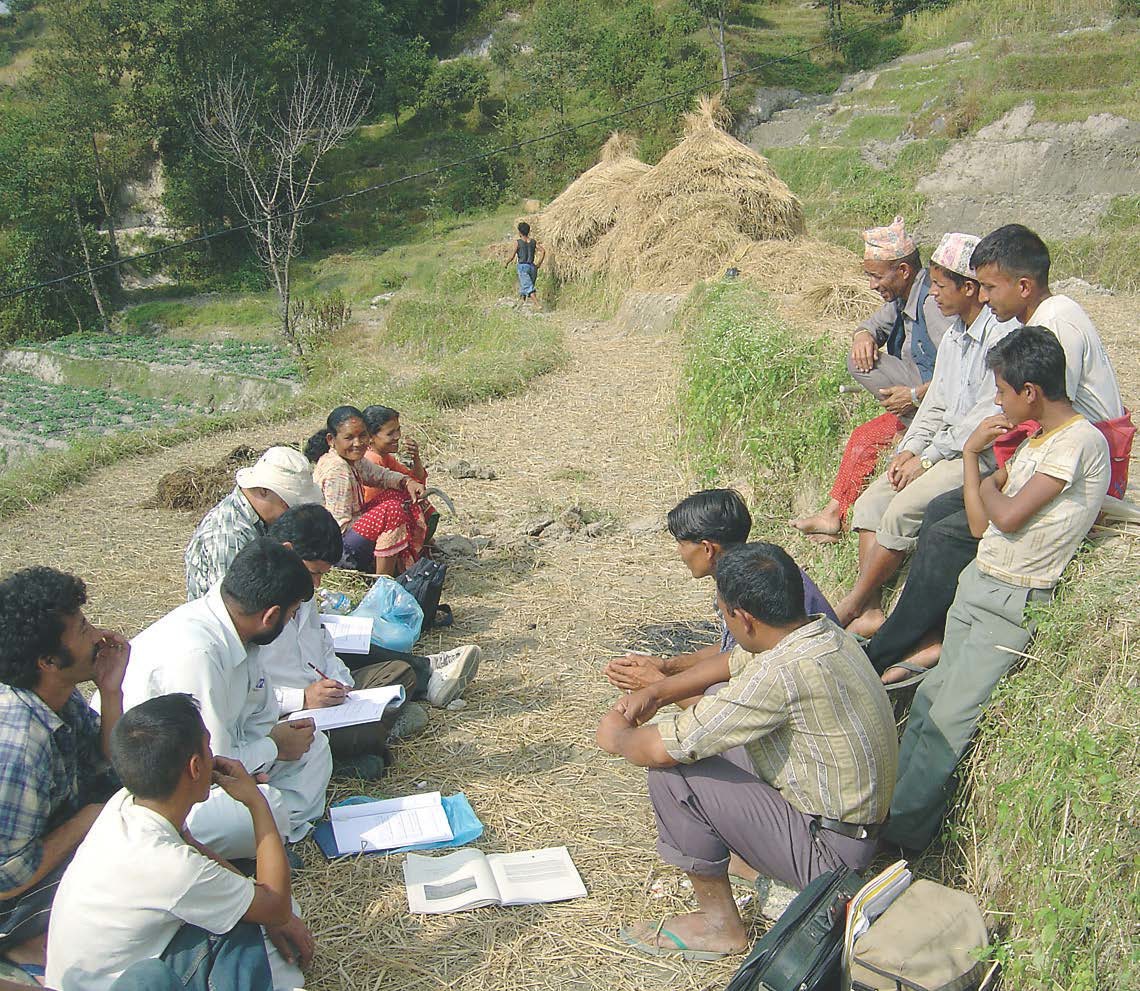 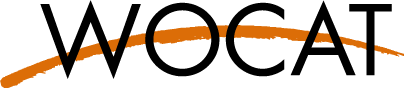 WOCAT-WorldOverviewofConservationApproachesandTechnologies​ ​​WOCAT-បណ្តាញទស្សនៈពិភពលោកស្តីពីវិធីសាស្ត្រ និង​បច្ចេកទេសអភិរក្សកម្រងបញ្ជីសំណួរវិធីសាស្ត្រផ្សព្វផ្សាយក្នុងការគ្រប់គ្រងដីប្រកបដោយចីរភាពបោះពុម្ពៈឆ្នាំ​​ ​(២០១៦)ឧបករណ៍ដើម្បីជួយក្នុងការរៀបចំឯកសារវាយតម្លៃនិងការផ្សព្វផ្សាយការអនុវត្តការគ្រប់គ្រងដីប្រកបដោយចីរភាពមាតិកា១.​ព័ត៌មានទូទៅ.............................................................................................................................................................................................................៣	១.១ ​វិធីសាស្ត្រផ្សព្វផ្សាយសម្រាប់ការគ្រប់គ្រងដីប្រកបដោយចីរភាព(សំដៅទៅលើវិធីសាស្ត្រផ្សព្វផ្សាយ Approach)......................៥	១.២ ព័ត៌មានលម្អិតពីបុគ្គលសំខាន់ៗ និងស្ថាប័នដែលចូលរួមក្នុងការវាយតម្លៃឯកសារនៃវិធីសាស្ត្រផ្សព្វផ្សាយអ្នកចងក្រង........៥	១.៣ លក្ខខណ្ឌទាក់ទងទៅនឹងការប្រើប្រាស់ទិន្នន័យដែលបានចងក្រងតាមរយៈ WOCAT...................................................................៧	១.៤	ការយោងទៅលើកម្រងបញ្ជីសំណួរបច្ចេកទេសការគ្រប់គ្រងដីប្រកបដោយចីរភា...........................................................................៧២.​ លក្ខណៈសម្គាល់នវិធីសាស្ត្រផ្សព្វផ្សាយការគ្រប់គ្រងដីប្រកបដោយចីរភាព..............................................................................................៨	២.១	ការពណ៌នាសង្ខេបស្តីពីវិធីសាស្ត្រផ្សព្វផ្សាយ........................................................................................................................................៨	២.២	ការពណ៌នាលម្អិតនៃវិធីសាស្ត្រផ្សព្វផ្សាយ..............................................................................................................................................៨	២.៣	រូបថតនៃវិធីសាស្ត្រផ្សព្វផ្សាយ....................................................................................................................................................................៩	២.៤	វីដេអូនៃវិធីសាស្ត្រផ្សព្វផ្សាយ......................................................................................................................................................................៩	២.៥	ប្រទេស/តំបន់/ទីតាំងកន្លែងវិធីផ្សព្វផ្សាយត្រូវបានយកទៅប្រើប្រាស់................................................................................................៩	២.៦	កាលបរិច្ឆេទនៃការចាប់ផ្តើម និងបញ្ចប់នៃវិធីសាស្ត្រផ្សព្វផ្សាយ........................................................................................................៩	២.៧	ប្រភេទនៃវិធីសាស្ត្រផ្សព្វផ្សាយ................................................................................................................................................................១០	២.៨	គោលបំណង/ទិសដៅសំខាន់នៃវិធីសាស្ត្រផ្សព្វផ្សាយ.....................................................................................................................១០	២.៩	លក្ខណ្ឌអំណោយផល ឬរារាំងក្នុងការអនុវត្តបច្ចេកទេស ដែលបានប្រើប្រាស់ក្រោមវិធីសាស្ត្រផ្សព្វផ្សាយ.........................១០៣. ​​​  ​ការចូលរួម​ និងទួនាទីរបស់ភាគីពាក់ព័ន្ធ.......................................................................................................................................................១១	៣. ​​​១  ​ភាគីពាក់ព័ន្ធដែលចូលរួមក្នុងវិធីសាស្ត្រផ្សព្វផ្សាយ ព្រមទាំងតួនាទីរបស់ភាគីទាំងនោះ..........................................................១១	៣.២ ​  ការចូលរួម​អ្នកប្រើប្រាស់ដីនៅមូលដ្ឋាន/សហគមន៍មូលដ្ឋាននៅក្នុងដំណាក់កាលផ្សេងៗគ្នានៃវិធីសាស្ត្រផ្សព្វផ្សាយ......១១	៣.៣​​ ​​​ Flow chart ​​គំនូសបំព្រួញ (Flow chart)​​  (ប្រសិនបើមាន)...................................................................................................................១២	៣.៤ការសម្រេចចិត្តក្នុងការជ្រើសរើសបច្ចេកទេសនៃការគ្រប់គ្រងដីប្រកបដោយចីរភា...........................................................................១៣៤.​ការគាំទ្រផ្នែកបច្ចេកទេស ការពង្រឹងសមត្ថភាព និងការគ្រប់គ្រងចំណេះដឹង.............................................................................................១៤	៤.១​ ការពង្រឹងសមត្ថភាព/ការបណ្តុះបណ្តាល.................................................................................................................................................១៤	៤.​២	សេវាកម្មផ្តល់ប្រឹក្សាយោបល់..................................................................................................................................................................១៤	៤.​៣	ការពង្រឹងស្ថាប័ន (ការអភិវឌ្ឍន៍អង្គភាព)...............................................................................................................................................១៤	៤.៤ ​ការត្រួតពិនិត្យ និងវាយតម្លៃ........................................................................................................................................................................១៥	៤.៥ ​	ការស្រាវជ្រាវ................................................................................................................................................................................................១៥៥. ​ការគាំទ្រផ្នែកហិរញ្ញវត្ថុ និងសម្ភារៈពីខាងក្រៅ................................................................................................................................................១៥	៥.១ 	​ថវិកាប្រចាំឆ្នាំសម្រាប់វិធីសាស្ត្រផ្សព្វផ្សាយនការគ្រប់គ្រងដីប្រកបដោយចីរភាព........................................................................១៥	៥.២ 	​ការគាំទ្រផ្នែកហិរញ្ញវត្ថុ/សម្ភារៈដែលផ្តល់ឱ្យអ្នកប្រើប្រាស់ដី..........................................................................................................១៥	៥.៣  ​បដិភាគសម្រាប់ធាតុចូលជាក់លាក់(រាប់បញ្ចូលទាំងកម្លាំងពលកម្ម)............................................................................................១៦	៥.៤ ឥណទាន.........................................................................................................................................................................................................១៦	៥.៥ ការលើកទឹកចិត្ត ឬវិធីសាស្ត្រ​ (instruments) ដ៏ទៃផ្សេងទៀត...............................................................................................................១៦៦.​ ការវិភាគផលប៉ះពាល់ និងការសរុបសេចក្តី......................................................................................................................................................១៧	៦.​១​ ​ ផលប៉ះពាល់នៃវិធីសាស្ត្រ..........................................................................................................................................................................១៧	៦.២ការលើកទើកចិត្តសំខាន់ៗសម្រាប់អ្នកប្រើប្រាស់ដីក្នុងការអនុវត្ត SLM........................................................................................១៨	៦.៣ចីរភាពនៃសកម្មភាពផ្សព្វផ្សាយ  SLM....................................................................................................................................................១៨	៦.៤	ចំណុចខ្លាំង/គុណសម្បត្តិនៃវិធីសាស្ត្រផ្សព្វផ្សាយ............................................................................................................................១៩	៦.៥	ចំណុចខ្សោយ/គុណវិបត្តិ​នៃវិធីសាស្ត្រផ្សព្វផ្សាយ និងវិធីដោះស្រាយបញ្ហាទាំងនោះ.............................................................១៩៧.    ឯកសារយោង និងការភ្ជាប់ទៅគេហទំព័រ......................................................................................................................................................២០	៧.១    វិធីសាស្ត្រ/ប្រភពនៃព័ត៌មាន....................................................................................................................................................................២០	៧.២ ឯកសារយោងដែលបានបោះពុម្ព..............................................................................................................................................................២០	៧.៣ ការភ្ជាប់ទៅកាន់ចំពោះព័ត៌មានពាក់ព័ន្ធដែលអាចរកបាននៅលើគេហទំព័រ...............................................................................២០សេចក្តីណែនាំចំពោះកម្រងសំណួរនិយមន័យការគ្រប់គ្រងដីប្រកបដោយចីរភាព(SLM)នៅក្នុងបរិបទនៃ WOCAT ត្រូវបានកំណត់ថាជាការប្រើប្រាស់ធនធានដី រួមបញ្ចូល ដី​ ទឹក សារពើរុក្ខជាតិ និងសត្វ ដើម្បីផលិតនូវផលិតផល និងផ្តល់សេវាកម្មសម្រាប់បំពេញ​តម្រូវការផ្លាស់ប្តូររបស់មនុស្សហើយស្របពេលជាមួយគ្នានោះធានាដល់ សក្តានុពលផលិតភាពក្នុងរយៈពេលវែងនៃធនធានទាំងនោះ ព្រមទាំងរក្សាមុខងារនៃបរិស្ថានរបស់វា។បច្ចេកទេសការគ្រប់គ្រងដីប្រកបដោយចីរភាព (SLM Technology) គឺជាការអនុវត្តន៍រូបវ័ន្តនៅទីវាល​ដែល​គ្រប់គ្រង​ឱនភាព​ដី និង/បង្កើន ផលិតភាព។ បច្ចេកទេសមួយរួមមានការវាស់វែងមួយ ឬច្រើន​ដូចជា​ ក្សេត្រកម្ម ( agronomic)​​ សារពើរុក្ខជាតិ (vegetative)​​​​ រចនាសម្ព័ន្ធ​ (structural)​​​​​ និងការ វាស់វែងការគ្រប់គ្រង ​(management measures)​​​​​។វិធីសាស្ត្រផ្សព្វផ្សាយការគ្រប់គ្រងដីប្រកបដោយចីរភាព (SLM Approach) សំដៅដល់របៀប ឬមធ្យោបាយ ដែលត្រូវបាន​ប្រើប្រាស់ក្នុងការ អនុវត្តន៍បច្ចេកទេសមួយ ឬច្រើនក្នុងការគ្រប់គ្រងដីប្រកបដោយចីរភាព។ វារាប់បញ្ចូលទាំងការគាំទ្រ​ផ្នែកសម្ភារៈ និងបច្ចេកទេស ការចូលរួម និង តួនាទីរបស់​ភាគីពាក់ព័ន្ធ​ផ្សេងៗគ្នា។ល។ វិធីសាស្រ្តផ្សព្វផ្សាយ​អាចសំដៅ​ទៅលើគម្រោង/កម្មវិធី ឬ សកម្មភាពនានាដែល ឬកើតចេញពីគំនិត ផ្តួចផ្តើមឡើង​ដោយ​អ្នកប្រើប្រាស់ដីខ្លួនឯងផ្ទាល់។ក្របខណ្ឌមួយសម្រាប់ការរៀបចំចងក្រងឯកសារ និងវាយតម្លៃការអនុវត្តន៍ការគ្រប់គ្រងដី​ប្រកបដោយចីរភាពគោលបំណងសំខាន់នៃការរៀបចំចងក្រងឯកសារ និងវាយតម្លៃការអនុវត្តន៍ការគ្រប់គ្រងដីប្រកបដោយចីរភាព​ គឺដើម្បីចែករំលែក និង​ផ្សព្វផ្សាយ ចំណេះដឹងដ៏មានតម្លៃក្នុងការគ្រប់គ្រងដីគាំទ្រដល់ការសម្រេចចិត្តដោយ​ផ្អែកលើ​ភស្តុតាងជាមូលដ្ឋាន​ និងពង្រីកការ​អនុវត្តន៍​​ល្អៗ។ ដើម្បីទទួល នូវលទ្ធផលនេះវាចាំបាច់​ត្រូវមាន​ការវិភាគទៅលើបទពិសោធន៍នៅទីវាល​ និងការយល់ដឹងកាន់​តែ​ប្រសើរ​ឡើងអំពីមូលហេតុ​នានានៃភាពជោគជ័យ ក្នុងការអនុវត្តន៍ការគ្រប់គ្រង​ដីប្រកបដោយចីរភាព ដោយមិនផ្តោតសំខាន់​ថា​តើ​ភាពជោគជ័យទាំងនោះត្រូវបានទទួលពីគម្រោង ឬត្រូវបានរកឃើញ ពីការអនុវត្តន៍តាមបែបប្រពៃណីរបស់ពួកគេ​ផ្ទាល់។WOCATផ្តោតទៅលើការខិតខំប្រឹងប្រែងក្នុងការបង្ការ និងកាត់បន្ថយឱនភាពដី​ និងកែលម្អឱនភាពដី​ឡើងវិញ តាមរយៈបច្ចេកទេស​ការគ្រប់គ្រងដី (land management technologies) និងវិធីសាស្រ្តផ្សព្វផ្សាយសម្រាប់ការអនុវត្តន៍បច្ចេកទេសទាំងនោះ (approaches to implement these)។ រាល់ការអនុវត្តន៍ទាំងអស់អាច​ត្រូវបានពិចារណាថាតើវាជាលក្ខណៈប្រពៃណីឬត្រូវបានណែនាំឱ្យ​អនុវត្តន៍ថ្មីៗ​រយៈ​គម្រោង​/​កម្មវិធី ដែលទទួលយក ដោយអ្នកប្រើប្រាស់ដី ឬជាការច្នៃប្រឌិតថ្មី។កម្រងបញ្ជីសំណួរស្នូលស្តីពីបច្ចេកទេសនៃការគ្រប់គ្រងដីប្រកបដោយចីរភាព (Core Questionnaire on SLM Technologies (QT)) ជាជំនួយក្នុង ការពណ៌នានិងយល់ដឹងពីការអនុវត្តន៍ការគ្រប់គ្រងដីតាមរយៈការឆ្លើយសំណួរមួយ ចំនួនដូចជា​៖ តើបច្ចេកទេសនោះ​មាន​លក្ខណៈសម្គាល់ជាក់ លាក់អ្វីខ្លះ? តើមានធាតុចូល និងការចំណាយអ្វីខ្លះ? តើវាត្រូវ​បាន​ប្រើនៅកន្លែងណា​(បរិស្ថានមនុស្ស​ និងធម្មជាតិ)​​  តើវាមានផលប៉ះពាល់អ្វីខ្លះ?កម្រងបញ្ជីសំណួរស្នូលស្តីពីវិធីសាស្រ្តផ្សព្វផ្សាយនៃការគ្រប់គ្រងដីប្រកបដោយចីរភាព (Core Questionnaire on SLM Approaches (QA)) ឆ្លើយសំណួរមួយចំនួន៖តើការអនុវត្តន៍សម្រេចបានដោយរបៀបណា  (រួមមាន ការពង្រឹងសមត្ថភាព ការសម្រេចចិត្ត​ ការគាំទ្រផ្នែកសម្ភារៈ និង បច្ចេកទេស ការផ្លាស់ប្តូរក្របខណ្ឌច្បាប់ និងគោលនយោបាយ) និងតើនរណាជាអ្នកសម្រេចវាបាន​(រួមមាន​ភាគី​​​ពាក់ព័ន្ធទាំងអស់​ដែលចូលរួម​ព្រមទាំងតួនាទីរបស់ពួកគេ)។ ក្នុងករណីគម្រោង​​ ​WOCAT​ សូមឱអ្នកចងក្រងឯកសារតែ​សមាសភាព/​ផ្នែកឬសកម្មភាពរបស់គម្រោងដែលពាក់ព័ន្ធ ទៅនឹងការគ្រប់គ្រងដីប្រកបដោយចីរភាពតែប៉ុណ្ណោះ។កម្រងបញ្ជីសំណួរស្នូលស្តីពីបច្ចេកទេសនៃការគ្រប់គ្រងដីប្រកបដោយចីរភាព (QT core)​ និង​កម្រងបញ្ជីសំណួរ​ស្នូលស្តីពី​វិធីសាស្រ្ត​ផ្សព្វផ្សាយនៃ​ការ​គ្រប់គ្រងដីប្រកបដោយចីរភាព​ (QA ​core)​​​ មានសំណួរគោលមួយចំនួន​ពាក់ព័ន្ធ​នឹងការ​គ្រប់គ្រង​ដី​ប្រកប​ដោយ​ចីរភាព។​ វាជាមូលដ្ឋានគ្រឹះនៃ ចំណេះដឹង​របស់​ WOCAT។ កម្រងសំណួរនេះខ្លី​ហើយចំណាយពេលតិចជាងក្នុងការបំពេញ​បើ​ប្រៀប​ធៀបទៅនឹងកម្រងបញ្ជីសំណួរដែលបានប្រើ ពីមុនមក។ក្របខណ្ឌនៃ​ WOCAT មានលក្ខណៈបត់បែន ហើយបើកទូលាយ។ វាជួយឱ្យអ្នកប្រើប្រាស់អាចបញ្ចូលនូវប្រធានបទជាក់លាក់ អាស្រ័យទៅលើ ចំណង់ចំណូលចិត្ត និងតម្រូវការរបស់ពួកគេដើម្បីពង្រី​កកម្រង​បញ្ជីសំណួរស្នូលរបស់​ WOCATប្រកប​ដោយ​ស្តង់ដារ​។ ​ការអភិវឌ្ឍន៍ ម៉ូឌុល (modules) ធ្វើបានរួចរាល់ហើយ ឬចាប់ផ្តើម៖ ការបន្សុំាទៅនឹងការប្រែប្រួលអាកាសធាតុ​ Climate change adaptation (QC) ការកាត់បន្ថយការ ប្រែប្រួល​អាកាសធាតុ/អត្ថប្រយោន៍នៃកាបូន​ (Climate Change Mitigation/ Carbon Benefits) សេដ្ឋកិច្ចនៃការគ្រប់គ្រងដីប្រកបដោយចីរភាព​និងជីវចម្រុះ (Economics of SLM and Biodiversity)។ ម៉ូឌុល​ដែល​​​អាចជឿទុកចិត្តបានអាស្រ័យទៅលើចំណាប់អារម្មណ៍របស់ភាគីពាក់ព័ន្ធ និងការគៀងគរ​ប្រភពធនធាន។​ WOCAT​បើកទូលាយ​នូវ​កិច្ច​សហការ ការចូលរួមក្នុងគម្រោង និងការអភិវឌ្ឍន៍បន្ថែម​ទៀតនូវមូលដ្ឋានចំណេះដឹង។ គ្រប់​ម៉ូឌុល​​ទាំងអស់​នឹងបង្រួម​ឱ្យខ្លី​បញ្ជូល​ទៅក្នុងកម្រងបញ្ជីសំណួរស្នូលQT​និងQA។ឧបករណ៍បន្ថែមមួយទៀត គឺ កម្រងសំណួរស្តីពីការធ្វើផែនទីការគ្រប់គ្រងដីប្រកបដោយចីរភាព​​ (questionnaire on SLM Mapping (QM))ត្រូវ​បាន​​បង្កើតឡើងដើម្បីវិភាគ និងបង្ហាញពីទីតាំង spatial distribution​ នៃការគ្រប់គ្រងដីប្រកបដោយចីរភាព និងការវិវឌ្ឍន៍​ឱនភាព​ដី មូលហេតុ​ និងផលប៉ះពាល់។ កម្រងបញ្ជីសំណួរលើកឡើងខាងលើគឺបំពេញបន្ថែមឱ្យគ្នាទៅវិញទៅមក។ រាល់ព័ត៌មានទាំងអស់​ដែលត្រូវបានចងក្រង​ជាឯកសារ​តាមរយៈ​ការប្រើ​កម្រង​បញ្ជី​សំណួររបស់​ WOCATអាចទាញយកបានពីវេបសាយរបស់ WOCAT​(online database)នឹងអាចយក​ទៅ​ផ្សព្វផ្សាយបន្តស្តីពី​ចំណេះដឹង​​នៃការគ្រប់គ្រងដីប្រកបដោយចីរភាព និងធ្វើឱ្យប្រសើរឡើងនូវការសម្រេចចិត្តសម្រាប់​ការអនុវត្តន៍​និងការ​ពង្រីក​បន្ថែម​ទៀតស្តីពីការ​គ្រប់គ្រង​​​​ដីប្រកប​ដោយចីរភាព។សូមអានចំណុចសម្គាល់មួយចំនួនដូចខាងក្រោមមុននឹងបំពេញកម្រងបញ្ជីសំណួរ៖• 	បញ្ជីសំណួរនេះគួរត្រូវបានបំពេញ​ដោយ​ក្រុមអ្នកឯកទេសផ្នែកគ្រប់គ្រង​ដីប្រកបដោយចីរភាព​(SLMspecialists)(រួមជាមួយអ្នកប្រើប្រាស់ដី)​	ដែល​​មានសាវតា និងបទពិសោធន៍ផ្សេងៗគ្នា​ ជាអ្នកធ្លាប់ដឹងច្បាស់/មានបទពិសោធន៍​ទាក់ទងនឹងវិ​ធី​-សាស្ត្រផ្សព្វផ្សាយ​​ការគ្រប់គ្រង​ដី​	ប្រកបដោយចីរភាព។•	​​សូមឆ្លើយសំណួរទាំងអស់។ ​ប្រសិនបើមិនមានទិន្នន័យច្បាស់លាស់​ សូមផ្តល់ការប៉ាន់ស្មាន​ដែលល្អបំផុតមួយដោយផ្អែកលើការវិនិច្ឆ័យ​ប្រកបដោយជំនាញឯកទេសផ្ទាល់របស់អ្នក។ ប្រសិនបើសំណួរជាក់លាក់ណាមួយ មិនអាច​សួរបាន ឬមិន​ពាក់ព័ន្ធ​គ្នា សូមសរសេរ “n/a”​ ។ សូមចងចាំថាគុណភាពនៃលទ្ធផលអាស្រ័យទៅលើគុណភាពនៃចម្លើយរបស់អ្នក។•	សំណួរដែលមានសញ្ញា ត្រូវឆ្លើយដោយមានការប្រឹក្សាជាមួយអ្នកប្រើប្រាស់ដី។ ដោយយោងទៅលើវិធីសាស្ត្រផ្សព្វផ្សាយ​អ្នក​គួរឆ្លើយ​រាល់​​​សំណួរទាំងអស់ដោយមាន​ការ​ប្រឹក្សាជាមួយអ្នកប្រើប្រាស់ដី។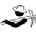 •​ 	សំណួរដែលមានសញ្ញា ​តម្រូវឱ្យមានការវាស់វែង ឬការសង្កេត​នៅ​ទីវាល។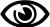 •​​	ការណែនាំ ការពន្យល់ និយមន័យ និងឧទាហរណ៍ ត្រូវបានសម្គាល់ដោយអក្សរទ្រេត។ សូមប្រើ​និយមន័យ​ដែលបាន​ផ្តល់​ឱ្យ​នៅ​ក្នុង​ឯកសារ​នេះបើទោះបីជានិយមន័យទាំងនោខុសពីនិយមន័យ​របស់​អ្នកផ្ទាល់/និយមន័យថ្នាក់ជាតិក៏ដោយ​(ឧទាហរណ៍ៈ ការប្រើប្រាស់ដីចំណាត់​ថ្នាក់​នៃ​​ជម្រាល។ល។)​​ •​​		ប្រអប់ជារាងការ៉េត្រូវតែគូសគ្រីស!​ប្រសិនបើ “អាចមានចម្លើយច្រើន”មិនត្រូវបានចង្អុលបង្ហាញ  សូមគូសគ្រីសក្នុងប្រអប់តែមួយ• សូមប្រើឯកសារដែលមានស្រាប់ និងស្វែងរកការណែនាំពីអ្នកឯកទេសគ្រប់គ្រងដីប្រកបដោយចីរភាព​ ផ្សេងទៀតនិងអ្នកប្រើប្រាស់ដី​តាមដែលអាចធ្វើទៅបាន​ ដើម្បីបង្កើនគុណភាពទិន្នន័យឱ្យកាកាន់តែប្រសើរឡើង។•	ក្នុងករណីអ្នកមិនមានចន្លោះទំនេរគ្រប់គ្រាន់ក្នុងការឆ្លើយសំណួរ សូមប្រើទំព័រដែលទំនេរនៅផ្នែកខាងក្រោយនៃកម្រង​បញ្ជីសំណួរ​​។ ក្នុងករណី​នេះ​​​សូមសរសេរបញ្ជាក់ឱ្យបានច្បាស់លាស់​ទៅតាម​សំណួរ​នីមួយៗ និងលេខទំព័ររបស់វា។​​​•	សូមភ្ជាប់នូវ គំនូសបច្ចេកទេស រូបថត (ព្រមទាំងការពណ៌នា) ឯកសារយោង។ល។​​​ •	សូមបំពេញនៅក្នុងកម្រងបញ្ជីសំណួរដាច់ដោយឡែកសម្រាប់វិធីសាស្ត្រផ្សព្វផ្សាយ និងបច្ចេកទេសនីមួយៗ​(ឧទាហរណ៍ៈ កម្រង​បញ្ជី​​​សំណួរ​		មួយ​សម្រាប់​​​​វិធីសាស្ត្រផ្សព្វផ្សាយមួយ កម្រងបញ្ជីសំណួរមួយសម្រាប់បច្ចេកទេសមួយ)។វិធីសាស្ត្រផ្សព្វផ្សាយ​មួយ​គួរ​តែភ្ជាប់​ជា​មួយ​			បច្ចេកទេស​​មួយ​ ឬ​​បច្ចេកទេស​ច្រើន។​ កម្រងបញ្ជីសំណួរទាំងពីរ​  ( SLM Technologies and SLM Approaches) ប្រើរួ​ម​​គ្នា​​​​សម្រាប់​			ពណ៌នា​អំពី​ករណី​សិក្សា​មួយ​​នៅ​ក្នុងទីតាំងមួយដែលបានជ្រើសរើស។	•	សូមបំពេញកម្រងបញ្ជីសំណួរ​​​ ដោយប្រុងប្រយ័ត្ន និងអាចមើលយល់​ •	សូមបញ្ចូលព័ត៌មានចូលទៅក្នុងប្រព័ន្ធគ្រប់គ្រងទិន្នន័យរបស់ WOCAT (WOCAT online database)៖ សូមចូលទៅកាន់វេបសាយ 			qcat.wocat.net.១.​ព័ត៌មានទូទៅ១.១ ​ឈ្មោះវិធីសាស្ត្រផ្សព្វផ្សាយសម្រាប់ការគ្រប់គ្រងដីប្រកបដោយចីរភាព(សំដៅទៅលើវិធីសាស្ត្រផ្សព្វផ្សាយApproach)ឈ្មោះ:..............................................................................................................................................................................................ឈ្មោះប្រើក្នុងតំបន់:........................................................................................................................................................................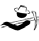 ឈ្មោះវិធីសាស្ត្រសម្រាប់ការគ្រប់គ្រងដីប្រកដោយចីរភាពៈ សូមកុំប្រើឈ្មោះដូចគ្នាទៅនឹងឈ្មោះបច្ចេកទេស​ Technology (QT)​។ សូមរកឈ្មោះដែលឆ្លុះបញ្ចាំង លក្ខណៈពិសេសនៃវិធីសាស្ត្រ​(ឈ្មោះគម្រោង/កម្មវិធី/គំនិតផ្តួចផ្តើម ឈ្មោះការអនុវត្ត/ការផ្សព្វផ្សាយ/វិធីសាស្ត្រដែលត្រូវបានប្រើ។ល។)ប្រទេស:...........................................................................................................................................................................................​១.២ ​ព័ត៌មានលម្អិតពីបុគ្គលសំខាន់ៗ និងស្ថាប័នដែលចូលរួមក្នុងការវាយតម្លៃ និងចងក្រងឯកសារនៃវិធីសាស្ត្រផ្សព្វផ្សាយអ្នកចងក្រង (Compiler)បុគ្គលដែលធ្វើការសម្ភាសន៍ត្រូវប្រមូលផ្តុំព័ត៌មាន​ និងសូមបំពេញនៅក្នុងកម្រងបញ្ជីសំណួរនាមត្រកូល:..........................................................នាមខ្លួន.:.................................................................................ស្រីប្រុសឈ្មោះស្ថាប័ន:..............................................................................................................................................................................អាសយដ្ឋានរបស់ស្ថាប័ន:...........................................................................................................................................................Postal Code:.............................................................................​​​	ទីក្រុង: .................................................................................រដ្ឋ​ ឬស្រុក: ..................................................................................	ប្រទេស: ................................................................................លេខទូរស័ព្ទ.១ : .........................................................................	លេខទូរស័ព្ទ.២ (ទូរស័ព្ទដៃ) ....................................................អ៊ីម៉ែល ១: ..................................................................................	អ៊ីម៉ែល ២: .............................................................................ជម្រើស:បន្ថែមរូបថតរបស់អ្នកចងក្រង ហើយប្រាប់ឈ្មោះឯកសារនៅទីនេះ ........................................................................................បុគ្គលសំខាន់ៗ (Key resource person) ​បុគ្គលដែលផ្តល់ព័ត៌មានច្រើនជាងគេបំផុតដែលមាននៅក្នុងឯកសារនៅក្នុងកម្រងសំណួរនេះ។ បុគ្គលទាំងនោះអាចជាអ្នកប្រើប្រាស់ដី អ្នកឯកទេសគ្រប់គ្រងដីប្រកបដោយចីរភាព (ឧទាហរណ៍ៈ ទីប្រឹក្សាបច្ចេកទេស អ្នកស្រាវជ្រាវ) ឬបុគ្គលដ៏ទៃផ្សេងៗទៀត។សូមកំណត់ពីប្រភេទបុគ្គលសំខាន់ៗ៖​​​​​​​ ​​ ​អ្នកប្រើប្រាស់ដី១   អ្នកឯកទេសគ្រប់គ្រងដីប្រកបដោយចីរភាព  ផ្សេងៗ(សូមបញ្ជាក់):..........នាមត្រកូល:..........................................................នាមខ្លួន.:.................................................................................ស្រីប្រុសឈ្មោះស្ថាប័ន:..............................................................................................................................................................................អាសយដ្ឋានរបស់ស្ថាប័ន:...........................................................................................................................................................Postal Code:.............................................................................​​​	ទីក្រុង: .................................................................................រដ្ឋ​ ឬស្រុក: ..................................................................................	ប្រទេស: ................................................................................លេខទូរស័ព្ទ.១ : .........................................................................	លេខទូរស័ព្ទ.២ (ទូរស័ព្ទដៃ) ....................................................អ៊ីម៉ែល ១: ..................................................................................	អ៊ីម៉ែល ២: ............................................................................ជម្រើស:បន្ថែមរូបថតរបស់បុគ្គលសំខាន់ៗ ហើយប្រាប់ឈ្មោះឯកសារនៅទីនេះ ................................................................................១អ្នកប្រើប្រាស់ដីៈ ជាបុគ្គល/អង្គភាពដែលអនុវត្តន/ថែរក្សាបច្ចេកទេសដែលទាក់ទងទៅនឹងវិធីសាស្ត្រនេះ។ អ្នកប្រើប្រាស់ដី​អាចសំដៅ​ទៅ​លើ​កសិក​រ​ម្នាក់ៗ (ខ្នាត​តូច ឬខ្នាតធំ)​ ក្រុមកសិករ​ ( ភេទ អាយុ ស្ថានភាពគ្រួសារ ចំណង់ចំណូលចិត្ត) សហករណ៍ក្រុមហ៊ុនឧស្សាហកម្ម(ឧ. ក្រុមហ៊ុនរ៉ុករករ៉ែ)ស្ថាប័នរាជរដ្ឋាភិបាល (ឧ. ព្រៃរបស់រដ្ឋ) ។ល។ឈ្មោះរបស់ស្ថាប័នដែលសម្របសម្រួលក្នុងការចងក្រងឯកសារ/វាយតម្លៃលើវិធីសាស្ត្រ(បើពាក់ព័ន្ធ) : ...................................................ឈ្មោះគម្រោងដែលសម្របសម្រួលក្នុងការចងក្រងឯកសារ/វាយតម្លៃលើវិធីសាស្ត្រ) (បើពាក់ព័ន្ធ) :.........................................................សម្គាល់ៈ អ្នកត្រូវបញ្ចូលស្លាកសញ្ញា (logo)​របស់ស្ថាប័ន/គម្រោងចូលទៅក្នុងប្រព័ន្ធគ្រប់គ្រងទិន្នន័យរបស់WOCA​T​(WOCAT​database).ចង្អុលបង្ហាញនូវបុគ្គលសំខាន់ៗផ្សេងទៀតដែលបានផ្តល់ព័ត៌មានចំពោះវិធីសាស្ត្រផ្សព្វផ្សាយ (បើពាក់ព័ន្ធ):បុគ្គលសំខាន់​​​​ទី​​​​​​២: អ្នកប្រើប្រាស់ដី       អ្នកឯកទេសគ្រប់គ្រងដីប្រកបដោយចីរភាព/អ្នកផ្តល់ប្រឹក្សាបច្ចេកទេស 	ផ្សេងៗ​(សូមបញ្ជាក់)..............................................................................................................................................................................................នាមត្រកូល:..........................................................នាមខ្លួន.:.................................................................................ស្រី     ប្រុសឈ្មោះស្ថាប័ន:..............................................................................................................................................................................អាសយដ្ឋានរបស់ស្ថាប័ន:...........................................................................................................................................................Postal Code:.............................................................................​​​	ទីក្រុង: .................................................................................រដ្ឋ​ ឬស្រុក: ..................................................................................	ប្រទេស: ................................................................................លេខទូរស័ព្ទ.១ : .........................................................................	លេខទូរស័ព្ទ.២ (ទូរស័ព្ទដៃ) ....................................................អ៊ីម៉ែល ១: ..................................................................................	អ៊ីម៉ែល ២: .............................................................................បុគ្គលសំខាន់ទី៣:    អ្នកប្រើប្រាស់ដី    អ្នកឯកទេសគ្រប់គ្រងដីប្រកបដោយចីរភាព/អ្នកផ្តល់ប្រឹក្សាបច្ចេកទេស	  ផ្សេងៗ​(សូមបញ្ជាក់): ..........................................................................................................................................................................................................នាមត្រកូល:..........................................................នាមខ្លួន.:.................................................................................ស្រី     ប្រុសឈ្មោះស្ថាប័ន:..............................................................................................................................................................................អាសយដ្ឋានរបស់ស្ថាប័ន:...........................................................................................................................................................Postal Code:.............................................................................​​​	ទីក្រុង: .................................................................................រដ្ឋ​ ឬស្រុក: ..................................................................................	ប្រទេស: ................................................................................លេខទូរស័ព្ទ.១ : .........................................................................	លេខទូរស័ព្ទ.២ (ទូរស័ព្ទដៃ) ....................................................អ៊ីម៉ែល ១: ..................................................................................	អ៊ីម៉ែល ២: .............................................................................បុគ្គលសំខាន់ទី៤:    អ្នកប្រើប្រាស់ដីអ្នកឯកទេសគ្រប់គ្រងដីប្រកបដោយចីរភាព/អ្នកផ្តល់ប្រឹក្សាបច្ចេកទេស	ផ្សេងៗ​(សូមបញ្ជាក់)...................................................................................................................................................................................................នាមត្រកូល:..........................................................នាមខ្លួន.:.................................................................................ស្រីប្រុសឈ្មោះស្ថាប័ន:..............................................................................................................................................................................អាសយដ្ឋានរបស់ ស្ថាប័ន:...........................................................................................................................................................Postal Code:.............................................................................​​​	ទីក្រុង: .................................................................................រដ្ឋ​ ឬស្រុក: ..................................................................................	ប្រទេស: ................................................................................លេខទូរស័ព្ទ.១ : .........................................................................	លេខទូរស័ព្ទ.២ (ទូរស័ព្ទដៃ) ....................................................អ៊ីម៉ែល ១: ..................................................................................	អ៊ីម៉ែល ២: .............................................................................១.៣ លក្ខខណ្ឌទាក់ទងទៅនឹងការប្រើប្រាស់ទិន្នន័យដែលបានចងក្រងតាមរយៈ WOCATតើទិន្នន័យត្រូវបានចងក្រងនៅពេលណា​(នៅទីវាល)?:................................................................................................................................អ្នកចងក្រង និងបុគ្គលសំខាន់យល់ព្រមទទួលយកនូវលក្ខខណ្ឌនានាទាក់ទងទៅនឹងការប្រើប្រាស់ទិន្នដែលបានចងក្រងតាមរយៈWOCATyes	noសម្គាល់ៈប្រសិនបើអ្នកមិនយល់ព្រមតាមលក្ខខណ្ឌនានាទាក់ទងទៅនឹងការប្រើប្រាស់ទិន្នន័យដែលចងក្រងតាមរយៈ WOCATអ្នកនឹង​មិនអាចបញ្ចូល ឬកែសម្រួលទិន្នន័យនៅក្នុងប្រព័ន្នគ្រប់គ្រងទិន្នន័យរបស់ WOCATនោះទេ​(WOCAT database)លក្ខខណ្ឌទាក់ទងទៅនឹងកាប្រើប្រាស់ទិន្នន័យដែលចងក្រងតាមរយៈ WOCAT•	ទិន្នន័យដែលទទួលបានតាមរយៈកម្រងបញ្ជីសំណួររបស់ WOCATនឹងត្រូវបានវាយបញ្ចូល កែសម្រួល និងរក្សាទុកនៅក្នុង	ក្នុងប្រព័ន្នគ្រប់គ្រងទិន្នន័យរបស់WOCAT (online )ដោយអ្នកចងក្រងឬអ្នកបញ្ចូលទិន្នន័យដែលចាត់តាំងដោយអ្នកចងក្រងឯកសារ។ 	ការទទួលខុសត្រូវរួមសម្រាប់ការចងក្រង​ និងគុណ​ភាពទិន្នន័យ  គឺអាស្រ័យទៅលើអ្នកចងក្រង។  អ្នកចងក្រង បុគ្គលសំខាន់ៗ និងបុគ្គលដែលបញ្ចូល​	ទិន្នន័យ នឹងត្រូវបានកត់ត្រា និងទទួលស្គាល់ចំពោះទិន្នន័យដែលមាននៅក្នុងប្រព័ន្ធគ្រប់គ្រងទិន្នន័យ​ ក៏ដូចជានៅក្នុងរាល់ការចងក្រង 	ឬឯកសារបោះពុម្ព នៃវីធីសាស្ត្រផ្សព្វផ្សាយនោះ។•	ទិន្នន័យដែលផ្ទុកទុកក្នុង​ប្រព័ន្ធគ្រប់គ្រងទិន្នន័យរបស់ WOCAT (WOCAT database) ​គឺអាចចូលមើល និងទាញយកដោយសេរី•	អ្នកប្រើប្រាស់អាចទាញយកទិន្នន័យមកប្រើតាមរយៈ CreativeCommons Attribution-NonCommercial-ShareAlike 3.0Unported ​License.	អ្នកមានសិទ្ធិក្នុងការៈ•	ចែករំលែក—ថតចម្លង និងចែកចាយបន្តនូវឯកសារនៅក្នុងទម្រង់ផ្សេងៗងាយស្រួល—បញ្ចូលគ្នាកែប្រែ និងអភិវឌ្ឍន៍បន្ថែមលើឯកសារ	អ្នកផ្តល់អញ្ញាប័ណ្ណ មិនអាចដកហូតនូវកម្មសិទ្ធិបញ្ញាទាំងនេះទេ កាលណាអ្នកបានគោរពទៅតាម​លក្ខខណ្ឌរបស់​​អញ្ញាប័ណ្ណ​​ដូចខាងក្រោមៈ•	ភាពជាម្ចាស់—អ្នកត្រូវផ្តល់នូវការទទួលស្គាល់សមស្របមួយ ផ្តល់ការភ្ជាប់ទៅកាន់គេហទំព័រអញ្ញាប័ណ្ណ និងចង្អុលបង្ហាញប្រសិន	បើការផ្លាស់​ប្តូរ​ត្រូវបាន​ធ្វើឡើង•	មិនមែនសម្រាប់ពាណិជ្ជកម្ម—អ្នកមិនអាចប្រើឯកសារក្នុងទិសដៅធ្វើពាណិជ្ជកម្មបានទេ•	ចែករំលែកដូចគ្នា—ប្រសិនបើអ្នកបញ្ចូលគ្នាឡើងវិញកែប្រែ ឬអភិវឌ្ឍន៍បន្ថែមទៅលើឯកសារនេះ	អ្នកត្រូវតែចែលរំលែកការចូលរួមរបស់អ្នកឱ្យស្របទៅតាមលក្ខខណ្ឌអញ្ញាប័ណ្ណនៃឯកសារដើមដូចគ្នាដែរ។•	មិនមានការដាក់កម្រិតបន្ថែម—​អ្នកមិនអាចដាក់លក្ខខណ្ឌផ្លូវច្បាប់ ឬវិធានការបច្ចេកវិទ្យាណាមួយដែល​ដាក់កំហិតដល់អ្នកប្រើប្រាស់ផ្សេង​ទៀត​	ពីការ​ធ្វើអ្វីមួយដែលអញ្ញាប័ណ្ណបានអនុញ្ញាត្ត។	លក្ខណ្ឌពេញលេញនៃអញ្ញាប័ណ្ណ: http://creativecommons.org/licenses/by-nc-sa/3.0/legalcode១.៤	ការយោងទៅលើកម្រងបញ្ជីសំណួរបច្ចេកទេសការគ្រប់គ្រងដីប្រកបដោយចីរភាពចង្អុលបង្ហាញបច្ចេកទេសការគ្រប់គ្រងដីប្រកបដោយចីរភាពដែលត្រូវបានលើកកម្ពស់ និងអនុវត្តន៍តាមរយៈវិធីសាស្ត្រផ្សព្វផ្សាយនេះ​ ព្រមទាំងចង្អុលបង្ហាញអ្នកចងក្រងបច្ចេកទេសសំខាន់ៗដែលត្រូវបានលើកកម្ពស់និងអនុវត្តន៍តាមរយៈវិធីសាស្ត្រផ្សព្វផ្សាយនេះត្រូវតែពណ៌នានៅក្នុងកម្រង​បញ្ជីសំណួរបច្ចេកទេសគ្រប់គ្រងដី​ប្រកបដោយចីរភាពដាច់ដោយឡែកផ្សេងទៀត។ WOCATផ្តល់ជាអនុសាសន៍ថាជាដំបូងអ្នកត្រូវបំពេញកម្រងបញ្ជីសំណួរបច្ចេកទេស ហើយបន្ទាប់មកត្រូវ ផ្តោតទៅលើការពណ៌នារបស់អ្នក​ស្តីអំពីវិធីសាស្ត្រផ្សព្វផ្សាយទៅលើបច្ចេកទេសដែលបានចងក្រងជាឯកសារ។២.​ លក្ខណៈសម្គាល់នវិធីសាស្ត្រផ្សព្វផ្សាយការគ្រប់គ្រងដីប្រកបដោយចីរភាពវិធីសាស្ត្រផ្សព្វផ្សាយការគ្រប់គ្រងដីប្រកបដោយចីរភាព (SLM Approach) សំដៅដល់របៀប ឬមធ្យោបាយ ដែលត្រូវបាន​ប្រើប្រាស់ក្នុងការអនុវត្តន៍បច្ចេកទេសមួយ ឬច្រើនក្នុងការគ្រប់គ្រងដីប្រកបដោយចីរភាព។ វរាប់បញ្ចូលទាំងការគាំទ្រ​ផ្នែកសម្ភារៈ និងបច្ចេកទេស ការចូលរួម និងតួនាទីរបស់​ភាគីពាក់ព័ន្ធ​ផ្សេងៗគ្នា។ល។ កម្រងបញ្ជីសំណួរនេះអាចត្រូវបានប្រើសម្រាប់​ចងក្រង ឯកសារនៃប្រភេទវិធីសាស្ត្រផ្សព្វផ្សាយ​ណាមួយ៖ ក្រៅពីបច្ចេកទេសគ្រប់គ្រងដីប្រកបដោយចីរភាព​ដែលបានណែនាំឱ្យប្រើ តាមរយៈ គម្រោង/​កម្មវិធី WOCAT បានរាប់បញ្ចូលទាំងការអនុវត្តន៍ការគ្រប់គ្រងដីប្រកបដោយចីរភាពតាមលក្ខណៈប្រពៃណី និង​ករណី​មួយ​ចំនួន​​នៃការទទួលយក/បន្សុំាបច្ចេកទេសដោយខ្លួនឯង។ ប្រសិនវិបើធីសាស្ត្រផ្សព្វផ្សាយដែលត្រូវចងក្រងនោះពាក់ព័ន្ធនឹង​គម្រោង​ណា​មួយ  WOCAT សូមឱ្យអ្នកធ្វើការចងក្រងតែផ្នែក ឬសកម្មភាពនៃគម្រោងដែលពាក់ព័ន្ធនឹងការគ្រប់គ្រងដីប្រកបដោយ​ចីរភាព​។២.១	ការពណ៌នាសង្ខេបស្តីពីវិធីសាស្ត្រផ្សព្វផ្សាយសូមសង្ខេបនៃវិធីសាស្ត្រផ្សព្វផ្សាយ ១-២ ប្រយោគ។ សូមឱ្យប្រាកដថាការសង្ខេបនេះខ្លីហើយមានន័យគ្រប់គ្រាន់ ព្រមទាំងមាន ភ្ជាប់​​នូវពាក្យគន្លឹះដែលពាក់ព័ន្ធ។​​​ វាគឺជាសំណេរគោលនៃ​ឯកសារនេះ ហើយវាផ្តល់​នូវមូលដ្ឋាន​គ្រឹះដ៏សំខា​​​ន់​សម្រាប់ស្វែងរក ទិន្នន័យ​នៅក្នុង​ប្រព័ន្ធគ្រប់គ្រងទិន្នន័យ ( database).......................................................................................................................................................................................................................................................................................................................................................................២.២	ការពណ៌នាលម្អិតនៃវិធីសាស្ត្រផ្សព្វផ្សាយការពណ៌នាលម្អិតគួរតែខ្លីមានន័យគ្រប់គ្រាន់បង្ហាញពីទិដ្ឋភាពរួមនៃវិធីសាស្ត្រផ្សព្វផ្សាយនោះទៅដល់អ្នកផ្សេងបានងាយយល់។ ដូចនេះវាគួរ​តែឆ្លើយទៅនឹងសំណួរគន្លឹះមួយចំនួនដូចជាៈ (១) តើភិនភាគ/លក្ខណៈពិសេសសំខាន់ៗនៃវិធីសាស្ត្រផ្សព្វផ្សាយនោះ មានអ្វីខ្លះ?​ (២)​តើវិធីសាស្ត្រផ្សព្វផ្សាយនោះមានគោលបំណង/ទិសដៅអ្វីខ្លះ? (៣) តើវិធីសាស្ត្រណាខ្លះដែលត្រូវបានយកមកប្រើ?​(៤) តើដំណាក់កាលនៃការអនុវត្តមានអ្វីខ្លះ? (៥) តើភាគីពាក់ព័ន្ធ​ណាខ្លះដែលចូលរួម ហើយភាគីទាំងនោះមានតួនាទីអ្វីខ្លះ?​       (៦) តើអ្នកប្រើប្រាស់ដីពេញចិត្ត/មិនពេញចិត្តចំពោះវិធីសាស្ត្រផ្សព្វផ្សាយនោះត្រង់ចំណុចណាខ្លះ​?​ការព័ណ៌នាគួរតែនៅចន្លោះ ពី ២៥០០-៣០០០អក្សរ ហើយ​មិនលើសពី​​​ ៣៥០០អក្សរ។ បន្ថែមលើនេះទៀត​ ការព៌ណនាលម្អិតបន្ថែមអាចបញ្ចូលទៅក្នុង​ប្រព័ន្ធ គ្រប់គ្រងទិន្នន័យ (database) ​ជាឯកសារដាច់ដោយឡែក។​ សូមបំពេញការព៌ណនានេះនៅដំណាក់កាលដំបូង ប៉ុន្តែសូមកែសម្រួល វានៅពេល​ដែលអ្នកបាន​បំពេញកម្រងបញ្ជី​សំណួរ​រួច​រាល់​​។..........................................................................................................................................................................................................................................................................................................................................................................................................................................................................................................................................................................................................................................................................................................................................................................................................................................................................................................................................................................................................................................................................................................................................................................................................................................................................................................................................................................................................................................................................................................................................................................................................................................................................................................................................................................................................................................................................................................................................................................................................................................................................................................................................................................................................................................................................................................................................................................................................................................................................................................................................................................................................  ​២.៣	រូបថតនៃវិធីសាស្ត្រផ្សព្វផ្សាយ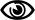 សូមផ្តល់រូបថតដែលបង្ហាញពី​ ភា​​គីពាក់ព័ន្ធកំពុងមានទំនាក់គ្នាទៅវិញ​ទៅមកឬ​វិ​ធានការ​ការអនុត្តន៍​​ឬ វគ្គបណ្តុះបណ្តាលកំពុងដំណើរការ។ល។សូមផ្តល់រូបថតយ៉ាងតិចពីរជាប្រភេទ(JPG, PNG,GIF)​។ល។​​​ ជាឯកសាររូបភាពដែលបានមកពីកាម៉េរ៉ាឌីជីថល ឬតាមរយៈស្គែនពីម៉ាស៊ីនព្រីន ពីវីឌីអូ ឬហ្វីល ។ រូបភាពគួរតែមានគុណភាពខ្ពស់ និងមិនត្រូវបានកែពីទ្រង់ទ្រាយដើម (not manipulated or distorted)។រាល់រូបថតនីមួយៗដែលបានដាក់ជូន ត្រូវមានភ្ជាប់ការពន្យល់ ឬពិពណ៌នា​ រូបថតគួរតែស្របគ្នាទៅនឹងការពណ៌នាក្នុងចំណុច ២.២កំណត់សម្គាល់ទូទៅនៃរូបថត/រូបភព:...............................................................................................................................................................................................................................................................................................................................២.៤	វីដេអូនៃវិធីសាស្ត្រផ្សព្វផ្សាយប្រសិនបើមានឯកសារវីដេអូបានបង្ហាញពីសកម្មភាពនៃវិធីសាស្ត្រផ្សព្វផ្សាយ សូមដាក់ចូលទៅក្នុង publicplatform(ឧ.vimeo.com, youtube.com) ហើយសូមបង្ហាញពីចំណុចភ្ជាប់ទៅកាន់គេហទំព័រដោយមានការព៌ណនាខមួយសម្រាប់ឯកសារនីមួយៗនៅក្នុងតារាង ខាងក្រោមនេះ២.៥	ប្រទេស/តំបន់/ទីតាំងកន្លែងវិធីផ្សព្វផ្សាយត្រូវបានយកទៅប្រើប្រាស់ប្រសិនអ្នកបានបំពេញកម្រងបញ្ជីសំណួរបច្ចេកទេស ដែលបានអនុវត្តន៍នៅក្រោមវិធីសាស្ត្រផ្សព្វផ្សាយនេះរួចហើយសូមទៅមើលព័ត៌មានដែលបានផ្តល់នៅផ្នែក QT 2.5.ប្រទេស: ......................................................	តំបន់/រដ្ឋ/ខេត្ត: .........................................................................................បញ្ជាក់បន្ថែមពីលក្ខណៈនៃទីតាំង​(ឧ.ក្រុង​ ទីប្រជុំជន ។ល។) ប្រសិនពាក់ព័ន្ធ: ....................................................................................សូមបង្ហាញចំណុចនិយាមការនៃចំណុចកណ្តាលរបស់តំបន់ដែលវិធីផ្សព្វផ្សាយត្រូវបានប្រើប្រាស់.រយៈបណ្តោយ: ……………..........….	រយៈទទឹង: .........……………………ពន្យល់:...................................................................................................................................................................................................................................................................................................................................................................................................២.៦	កាលបរិច្ឆេទនៃការចាប់ផ្តើម និងបញ្ចប់នៃវិធីសាស្ត្រផ្សព្វផ្សាយ ឆ្នាំដែលបានចាប់ផ្តើម: ……………ប្រសិនអត់ចាំឆ្នាំ សូមចង្អុលបង្ហាញកាលបរិច្ឆេទប្រហែលៗពេលដែលវិធីសាស្ត្រផ្សព្វផ្សាយត្រូវបានចាប់ផ្តើមប្រើតិចជាង១០ឆ្នាំកន្លងផុតទៅ(ថ្មីៗនេះ)       ១០-៥០ ឆ្នាំកន្លងផុតទៅ         ច្រើនជាង​៥០ឆ្នាំកន្លងផុតទៅ​(ជាប្រពៃណី)​ឆ្នាំបញ្ចប់(ប្រសិនបើវិធីសាស្ត្រផ្សព្វ​ផ្សាយ​ត្រូវ​បានឈប់​ប្រើប្រាស់)................................................. (ឆ្នាំ)ពន្យល់:..................................................................................................................................................................................................................................................................................................................................................................................................២.៧	ប្រភេទនៃវិធីសាស្ត្រផ្សព្វផ្សាយ​ប្រពៃណី/តាមជំនាន់ដើមទើបតែចាប់ផ្តើមថ្មីៗនៅក្នុងតំបន់/ការច្នៃប្រឌិតថ្មីតាមគម្រោង/កម្មវិធីផ្សេងៗ​(សូមបញ្ជាក់):……………………………..................................................................................................សូមបញ្ជាក់ពីភ្នាក់ងារអនុវត្តន៍នៅក្នុងសំណួរ ៣.១២.៨	គោលបំណង/ទិសដៅសំខាន់នៃវិធីសាស្ត្រផ្សព្វផ្សាយ.......................................................................................................................................................................................................................................................................................................................................................................................................................................................................................................................................................................................................................២.៩	លក្ខណ្ឌអំណោយផល ឬរារាំងក្នុងការអនុវត្តបច្ចេកទេស ដែលបានប្រើប្រាស់ក្រោមវិធីសាស្ត្រផ្សព្វផ្សាយអាចឆ្លើយបានចម្លើយច្រើន។ ប្រសិនបើករណីណាមួយមានទាំងកត្តារ​ អំណោយផល​និងកត្តារារាំង សូមគូសគ្រីស និងបញ្ជាក់វាទាំងពីរ៣. ​​​  ​ការចូលរួម​ និងទួនាទីរបស់ភាគីពាក់ព័ន្ធ៣. ​​​១  ​ភាគីពាក់ព័ន្ធដែលចូលរួមក្នុងវិធីសាស្ត្រផ្សព្វផ្សាយ ព្រមទាំងតួនាទីរបស់ភាគីទាំងនោះប្រសិនមានភាគីពាក់ព័ន្ធច្រើនចូលរួម​សូមចង្អុលបង្ហាញភ្នាក់ងារដែលនាំមុខគេ:.....................................................................................អ្នកប្រើប្រាស់ដីនៅថ្នាក់មូលដ្ឋាន/សហគមន៍មូលដ្ឋានៈ មានន័យថាវិធីសាស្ត្រផ្សព្វផ្សាយ​​ដែលចូលរួមដោយអ្នកប្រើប្រាស់​ដីនៅថ្នាក់​មូលដ្ឋាន​ឬសហគមន៍មូលដ្ឋាន​ ប៉ុន្តែមិនមានភ្នាក់ងារអន្តរជាតិ ស្ថាប័នរាជរដ្ឋាភិបាល ឬការធ្វើអន្តរាគមន៍ពីអង្គការក្រៅរដ្ឋាភិបាលនោះទេ។៣.២ ​  ការចូលរួម​នអ្នកប្រើប្រាស់ដីនៅមូលដ្ឋាន/សហគមន៍មូលដ្ឋាននៅក្នុងដំណាក់កាលផ្សេងៗគ្នានៃវិធីសាស្ត្រផ្សព្វផ្សាយសូមបញ្ជាក់​ពីរបៀបនៃការចូលរួមរបស់អ្នកប្រើប្រាស់ដីនៅមូលដ្ឋាន/សហគន៍មូលដ្ឋាននៅក្នុងដំណាក់កាលផ្សេងៗគ្នានៃវិធីសាស្ត្រផ្សព្វផ្សាយ ដូចមានរាយក្នុងតារាងខាងក្រោមៈការចូលរួមរបស់សហគមន៍មូលដ្ឋានអកម្មៈ	មានន័យថាប្រជាជននៅមូលដ្ឋានចូលរួមដោយបានឱ្យព័ត៌មានពីអ្វីដែលនឹងកើតឡើង ឬក៏បានកើតឡើងរួចមកហើយ។ពួកគេក៏ប្រហែលជាត្រូវបានចូលរួមក្នុងការពិភាក្សា ឬឆ្លើយជាសំណួរ​ ប៉ុន្តែពួកគេមិនបានសម្រេចចិត្តនោះទេសកម្មៈ	បានប្រាក់ឧបត្ថម្ភ/ការគាំទ្រពីក្រៅ​​​ មានន័យថា ប្រជាជននៅថ្នាក់មូលដ្ឋានបានចូលរួមដោយមានការទទួលបានត្រឡប់មកវិញនូវ​អាហារ ថវិកា ឬការគាំទ្រសម្ភារៈផ្សេងៗទៀត។អន្តរកម្មៈ​ មានន័យថា ប្រជាជននៅថ្នាក់មូលដ្ឋាន និងក្រុមការងារគម្រោងចូលរួមវិភាគស្ថានការណ៍ រួមគ្នារៀបចំផែនការសកម្មភាព និងបង្កើត ស្ថាប័ន​ និងរួមគ្នាធ្វើការសម្រេចចិត្តទៅលើការប្រើប្រាស់ធនធាន។គំនិតផ្តួចផ្តើមដោយខ្ឡួនឯងៈ មានន័យថាប្រជាជននៅថ្នាក់មូលដ្ឋានចូលរួមដោយអនុវត្តន៍នូវគំនិតផ្តួចផ្តើមរបស់គាត់ដោយឯករាជ្យពីស្ថាប័នខាងក្រៅ។ ពួកគេអាចទាក់ទង ជាមួយស្ថាប័នខាងក្រៅដើម្បីទទួលបានការណែនាំជាបច្ចេកទេសនិងធនធានផ្សេងៗ ប៉ុន្តែពួកគេជាអ្នកគ្រប់គ្រង​និងសម្រេចទាំងស្រុងទៅលើ ការប្រើប្រាស់ធនធានទាំងនោះ។៣.៣​​ ​​​ Flow chart​​គំនូសបំព្រួញ (Flow chart)​​(ប្រសិនបើមាន)សូមផ្តល់គំនូសសង្ខេបដែលបង្ហាញតួអង្គពាក់ព័ន្ធសំខាន់ៗ សកម្មភាពនានា ដំណាក់កាលសំខាន់ៗ​នៃការអនុវត្តន៍ ។ល។ សូមពិចារណាការប្រើប្រាស់ពណ៌ផ្សេងគ្នាដើម្បីសម្គាល់ពីភាពខុសៗ​គ្នានៃភាគីពាក់ព័ន្ធនីមួយៗ​ពណ៌នា:........................................................................................................................................................................................................................................................................................................................................................................................................................................................................................................................................................... អ្នកនិពន្ធ:.................................................................................................................................................................ឧទាហរណ៍ៈ ដំណើរការនៃការរៀបចំបច្ចេកទេសដោយមានការចូលរួមតាមរយៈការផ្សាភ្ជាប់គ្នាយ៉ាងជិតស្និទ្ធរវាងអ្នកស្រាវជ្រាវ –កសិករ នៅក្នុងប្រទេសស៊ីរី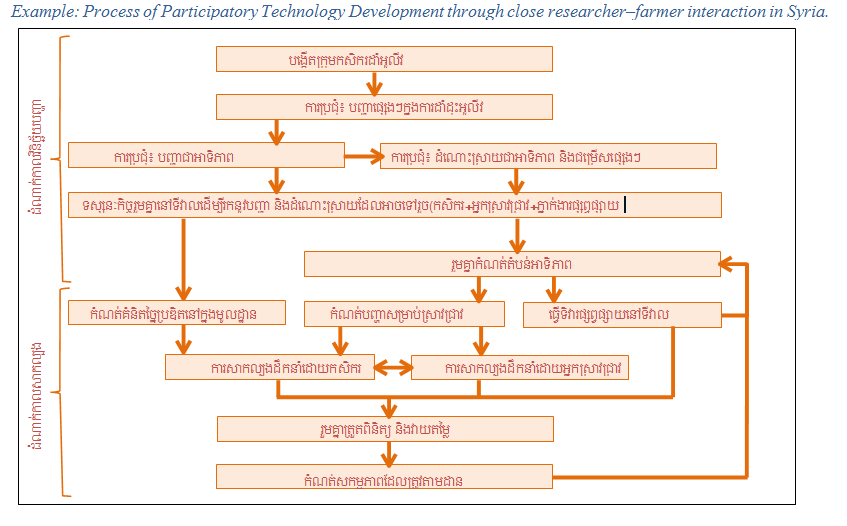 ៣.៤ការសម្រេចចិត្តក្នុងការជ្រើសរើសបច្ចេកទេសនៃការគ្រប់គ្រងដីប្រកបដោយចីរភាព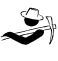 សូមបញ្ជាក់តើអ្នកណាជាអ្នកបានសម្រេចចិត្តក្នុងការជ្រើសរើសបច្ចេកទេសដើម្បីយកមកអនុវត្តន៍អ្នកប្រើប្រាស់ដីដោយខ្លួនឯងផ្ទាល់​(គំនិតផ្តួចផ្តើមដោយខ្លួនឯង)អ្នកប្រើប្រាស់ដី ដោយមានការគាំទ្រពីអ្នកជំនាញឯកទេស​SLM​គ្រប់ភាគីពាក់ព័ន្ធ ទាំងអស់​ដែលជាផ្នែកមួយនៃវិធីសាស្ត្រដោយមានការចូលរួមអ្នកជំនាញឯកទេស SLMបន្ទាប់ពីមានការប្រឹក្សាជាមួយអ្នកប្រើប្រាស់ដី​អ្នកជំនាញឯកទេស SLM ដោយខ្លួនឯងអ្នកនយោបាយ/អ្នកដឹងនាំផ្សេងៗ(សូមបញ្ជាក់): ………………………………………..................................................................................................សូមពន្យល់:....................................................................................................................................................................................................................................................................................................................................................... សូមបញ្ជាក់​ តើការសម្រេចធ្វើឡើងដោយផ្អែកលើអ្វីជាមូលដ្ឋានអាចឆ្លើយចម្លើយច្រើ​នវាយតម្លៃទៅលើចំណេះដឹងស្តីអំពី SLMដែលបានចងក្រងជាឯកសារបានត្រឹមត្រូវ (ផ្អែកលើភស្តុតាងជាមូលដ្ឋានដើម្បីសម្រេចចិត្ត)លទ្ធផលបានពីការស្រាវជ្រាវបទពិសោធន៍ និងគំនិតផ្ទាល់ខ្លួន(ពុំមានចងក្រងជាឯកសារ)ផ្សេងៗ​(សូមបញ្ជាក់: ……………………………………….....................................................................................................៤.​ការគាំទ្រផ្នែកបច្ចេកទេស ការពង្រឹងសមត្ថភាព និងការគ្រប់គ្រងចំណេះដឹង៤.១​ ការពង្រឹងសមត្ថភាព/ការបណ្តុះបណ្តាលតើការបណ្តុះបណ្តាលបានផ្តល់ដល់អ្នកប្រើប្រាស់ដី/ភាគីពាក់ព័ន្ធផ្សេងៗទៀតដែរឬទេ?​​​​អត់ទេ	ប្រសិនអត់ទេ សូមរំលងទៅសំនួរ ៤.២​​​​ បានផ្តល់	ប្រសិនបានផ្តល់ សូមឆ្លើយនៅសំនួរដូចខាងក្រោម។អាចឆ្លើយបានចម្លើយច្រើនសូមបញ្ជាក់តើអ្នកណាត្រូវបានបណ្តុះបណ្តាល :​​​​​អ្នកប្រើប្រាស់ដី ​​​​​បុគ្គលិកចុះនៅទីវាល/អ្នកផ្តល់ប្រឹក្សាយោបល់ 	​​​​​ផ្សេងៗ​(សូមបញ្ជាក់)............................................................ប្រសិនបើពាក់ព័ន្ធ សូមបញ្ជាក់ពីភេទ អាយុ ស្ថានភាពគ្រួសារ​​​​​​​ជាតិសាសន៍។ល។........................................................លក្ខណៈនៃការបណ្តុះបណ្តាល​:​​​​​អនុវត្តន៍ជាមួយការងារ	​​​​​​ទស្សនៈកិច្ចនៅទីវាល/ពីកសរិករ ទៅកសិករ	​​​​​ទីតាំងបង្ហាញ	​​​​​ការប្រជុំជាសាធារណៈ​​​​វគ្គបណ្តុះបណ្តាល	​​​​​ផ្សេងៗ​(សូមបញ្ជាក់)................................................................................................................ប្រធានបទបណ្តុះបណ្តាល........................................................................................................................................................... យោបល់/សំណូមពរ:......................................................................................................................................................................................................................................................................................................................................................................................................................................................................................................................................................................................................................................................................................................................................៤.​២	សេវាកម្មផ្តល់ប្រឹក្សាយោបល់តើអ្នកប្រើប្រាស់ដីបានទទួលសេវាកម្មប្រឹក្សាយោបល់ដែរឬទេ?​​​​​ទេ		ប្រសិនទេ  សូមរំលងទៅសួរសំណួរ ៤.៣​​​​​បាទ/ច៎ា		ប្រសិន បាទ/ច៎ា ​សូមឆ្លើយនៅសំណួរដូចខាងក្រោម។អាចឆ្លើយបានចម្លើយច្រើនសូមបញ្ជាក់ប្រសិនបើសេវាកម្មប្រឹក្សាយោបល់ត្រូវបានផ្តល់ឱ្យ ​​ ​​​​​​​​នៅលើដីរបស់អ្នកប្រើប្រាស់ដី​​​​​​នៅមជ្ឈមណ្ឌលជាអចិន្ត្រៃ​​​​​ផ្សេងៗ​(សូមបញ្ជាក់):​.....................................................................................................................................................ពណ៌នា/ពន្យល់...................................................................................................................................................................................................................................................................................................................................................................សេវាផ្តល់ប្រឹក្សាយោបល់ៈ​ ការគាំទ្រផ្នែកបច្ចេកទេសទៅដល់អ្នកប្រើប្រាស់ដីតាមរយៈភ្នាក់ងារផ្សព្វផ្សាយ/អ្នកផ្តល់ប្រឹក្សាយោបល់ពីស្ថាប័នរដ្ឋ អង្គការក្រៅរដ្ឋាភិបាល គម្រោង ។ល។៤.​៣	ការពង្រឹងស្ថាប័ន (ការអភិវឌ្ឍន៍អង្គភាព)តើស្ថាប័នត្រូវបានបង្កើតឡើង ឬពង្រឹងតាមរយៈវិធីសាស្ត្រផ្សព្វផ្សាយដែរឬទេ?​​​​​ទេ		​​​​​បាទ/ច៎ា	បន្តិចបន្តួច​ ​ ​​​​​​​​​​​​​​​​​​​​​​​បាទ/ច៎ា​ ជាមធ្យម		​​​​​​​​​​​​​​​​​​​​​​​បាទ/ច៎ា​​ បានខ្លាំង	ប្រសិន​ បាទ/ច៎ាសូមឆ្លើយនៅសំនួរដូចខាងក្រោម។អាចឆ្លើយបានចម្លើយច្រើនសូមបញ្ជាក់ថាតើស្ថាប័នត្រូវបានពង្រឹង ឬបង្កើតឡើងនៅត្រឹមកម្រិតណា:​​​​​កម្រិតមូលដ្ឋាន	​​​​​កម្រិតថ្នាក់តំបន់		​​​​​កម្រិតថ្នាក់ជាតិ		​​​​​​ផ្សេងៗ(បញ្ជាក់) :.........................សូមពណ៌នាពីស្ថាប័ន​ តួនាទី និងការទទួលខុសត្រូវ​ សមាជិក​។ល។..................................................................................................................................................................................................................................................................................សូមបញ្ជាក់ប្រភេទនៃការគាំទ្រ:​​​​​ហិរញ្ញវត្ថុ​	​​​​​ពង្រឹងសមត្ថភាព/បណ្តុះបណ្តាល	​​​​​​សម្ភារៈ/ឧបករណ៍​​​​​​​​​​​​​​​​​​​​	​​​​​ផ្សេងៗ(សូមបញ្ជាក់) :........................................... សូមផ្តល់ព័ត៌មានបន្ថែមទៀតឱ្យបានលម្អិត:........................................................................................................................................៤.៤ ​ការត្រួតពិនិត្យ និងវាយតម្លៃតើការត្រួតពិនិត្យ និងវាយតម្លៃគឺជាផ្នែកមួយនៃវិធីសាស្ត្រដែរឬទេ?​​​​​បាទ/ច៎ា	​​​​​ ទេ	មតិយោបល់:...................................................................................................................................................................................ប្រសិន បាទ/ច៎ា​ តើឯកសារនេះបានបង្កើតឡើងក្នុងគោលបំណងប្រើប្រាស់សម្រាប់ការត្រួតពិនិត្យ និងវាយតម្លៃដែរឬទេ?​​​​​បាទ/ច៎ា	​​​​​ ទេមតិយោបល់:...................................................................................................................................................................................៤.៥ ​	ការស្រាវជ្រាវតើការស្រាវជ្រាវ គឺជាផ្នែកមួយនៃវិធីសាស្រ្តដែរឬទេ?ទេ		​​​​​បាទ/ច៎ា	​​​​​​​​ ប្រសិនបាទ/ច៎ា	សូមឆ្លើយសំនួរដូចខាងក្រោម។អាចឆ្លើយបានចម្លើយច្រើនបញ្ជាក់ប្រធានបទ:​​​​​​​​​	សង្គមវិទ្យា	​​​​​​ ​​​​​​​​​សេដ្ឋកិច្ច/ទីផ្សារ 	 ​​​​​​​​អេកូឡូស៊ី​​		​​​​​​ ​​​​​​​​បច្ចេកវិទ្យា			  ​​ ​​​​​​ផ្សេងៗ(សូមបញ្ជាក់) ..........................................................................................................................................៥. 	​ការគាំទ្រផ្នែកហិរញ្ញវត្ថុ និងសម្ភារៈពីខាងក្រៅការគាំទ្រខាងក្រៅផ្នែកសម្ភារៈ រួមបញ្ចូលការគាំទ្រផ្នែកហិរញ្ញវត្ថុ និងបដិភាគ ឬការលើកទឹកចិត្តដែលផ្តល់ដោយរដ្ឋាភិបាល ឬស្ថាប័នឯកជន។សំនួរអំពីការផ្តល់ហិរញ្ញវត្ថុរាប់បញ្ចូលរាលការចំណាយទាំងអស់នៃវិធីសាស្រ្តផ្សព្វផ្សាយដែលរួមមានទាំងការអនុវត្តបច្ចេកទេស។៥.១ 	​ថវិកាប្រចាំឆ្នាំសម្រាប់វិធីសាស្ត្រផ្សព្វផ្សាយនការគ្រប់គ្រងដីប្រកបដោយចីរភាពសម្គាល់ៈគម្រោង/កម្មវិធីមួយចំនួនរួមមានសកម្មភាពជាច្រើន ផ្សេងពី SLM។ សូមគណនា/ប៉ាន់ប្រម៉ាណតែចំនួនដែល​ត្រូវបានប្រើសម្រាប់វិធីសាស្ត្រផ្សព្វផ្សាយដូចដែលបានពណ៌នានៅទីនេះ។ សំដៅទៅលើឯកសារគម្រោងចង្អុលបង្ហាញថវិកាប្រចាំឆ្នាំសម្រាប់ផ្នែករបស់វិធីសាស្ត្រផ្សព្វផ្សាយទាក់ទងទៅនឹង SLM​ (រាប់បញ្ចូលទាំងវគ្គបណ្តុះបណ្តាល និងការ​ផ្សព្វផ្សាយ ការស្រាវជ្រាវ ការអនុវត្តបច្ចេទេស) : ......................................................(ជាដុល្លារ)ប្រសិនបើចំនួនពិតប្រាកដនៃថវិកាប្រចាំឆ្នាំមិនត្រូវបានដឹងច្បាស់ សូមប្រាប់ពីចន្លោះនៃថវិកានោះ​​​​​​​	<២.០០០​​​​​​​​	​​​​​​​២.០០០-១០.០០០​​​​​​​​១០.០០០-១០០.០០០​​​​​​​​​១០០.០០០-១.០០០.០០០​​​ ​​​​​​​>​​ ១.០០០.០០០មតិយោបល់(ឧ. ប្រភពសំខាន់នៃមូលនិធិ/ម្ចាស់ជំនួយចំបង)..............................................................................................................................................................................................................................................................................................................៥.២ ការគាំទ្រផ្នែកហិរញ្ញវត្ថុ/សម្ភារៈដែលផ្តល់ឱ្យអ្នកប្រើប្រាស់ដីតើអ្នកប្រើប្រាស់ដីបានទទួលការគាំទ្រផ្នែកហិរញ្ញវត្ថ/សម្ភារៈសម្រាប់ការអនុវត្តន៍បច្ចេកទេស​ដែរឬទេ​​ (ឧ.ការមិនយកពន្ធ ការទូរទាត់សំណង ការផ្តល់បដិភាគ)​?	ទេ		​​​​​	ប្រសិនទេ សូមរំលងទៅសួរសំណួរ ៥.៤	បាទ/ច៎ា	​​ ​​​ ​​ ​​​​​​​​	ប្រសិន​បាទ/ច៎ា ​សូមបញ្ជាក់ប្រភេទនៃការគាំទ្រ លក្ខខណ្ឌ និងអ្នកផ្តល់ឱ្យ៖..........................................................................................................................................................................................................................................................................................................................................................................................................................................................................................៥.៣ ​បដិភាគសម្រាប់ធាតុចូលជាក់លាក់(រាប់បញ្ចូលទាំងកម្លាំងពលកម្ម)បដិភាគ (subsidy)គឺជាវិធីសាស្ត្រមួយត្រូវបានប្រើដោយស្ថាប័នរដ្ឋ ឬស្ថាប័នឯកជនដើម្បីកាត់បន្ថយថ្លៃដើមនៃផលិតផល ឬបង្កើនប្រាក់ចំណេញ​ពី​សកម្មភាព​ជាក់លាក់មួយ (Kerr,1994)។ វាអាចជាការផ្តល់ជាសាច់ប្រាក់ ឬតាមរយៈបដិភាគ(in- kind) ហើយជាធម្មតាបម្រើឱ្យគោលបំណង​ជាក់លាក់​មួយ។ប្រសិនបើធាតុចូលមិនត្រូវបានផ្តល់បដិភាគ (subsidized)សូមសួរសំណួរ ៥.៤អាចឆ្លើយចម្លើយបានច្រើន១មិនមានការចំណាយដល់អ្នកប្រើប្រាស់ដីប្រសិនបើកម្លាំងពលកម្មបញ្ចេញដោយអ្នកប្រើប្រាស់ដីខ្លួនឯងផ្ទាល់ជាធាតុចូលសំខាន់ សូមបញ្ជាក់​​​​​ដោយស្ម័គ្រចិត្ត ​​ ​ 	​​​​​ធ្វើការងារប្តូរជាអាហារ	​​​​​បង់ជាសាច់ប្រាក់ ​ ​​​​​ផ្តល់ជារង្វាន់តាមរយៈការគាំទ្រជាសម្ភារៈមតិយោបល់:...............................................................................................................................................................................៥.៤ ឥណទានតើឥនទានត្រូវបានផ្តល់ក្រោមវិធីសាស្ត្រផ្សព្វផ្សាយសម្រាប់សកម្មភាព SLMដែរឬទេ?សម្គាល់ៈ រួមបញ្ចូលគ្រប់ទម្រង់នៃឥនទាន កម្ចី យន្តការមីក្រូហិរញ្ញវត្ថុ		​​​​​	ទេ  ​   ​​ ​​​​​​​​​​បាទ/ច៎ាប្រសិន	​​ ​​​ បាទ/ច៎ា សូមបញ្ជាក់លក្ខខណ្ឌ (អត្រាការប្រាក់ ការសងត្រឡប់ទៅវិញ ។ល។) :.....................................................................សូមបញ្ជាក់អ្នកផ្តល់ឥណទាន:...............................................................................................................................................................សូមបញ្ជាក់អ្នកទទួលឥណទាន:............................................................................................................................................................៥.៥ ការលើកទឹកចិត្ត ឬវិធីសាស្ត្រ​ (instruments)ដ៏ទៃផ្សេងទៀតតើការលើកទឹកចិត្ត ឬវិធីសាស្ត្រ​ (instruments)ដ៏ទៃផ្សេងទៀតត្រូវបានប្រើសម្រាប់លើកកម្ពស់ការអនុវត្តន៍បច្ចេកទេស SLMដែរឬទេ?ឧទាហរណ៍ៈ ការគាំទ្រពីគោលនយោបាយ បទបញ្ជាផ្សេងៗ ។ល។​​​​​	ទេ  ​   ​​ ​​​​​​​​​​បាទ/ច៎ាប្រសិន បាទ/ច៎ា សូមបញ្ជាក់:................................................................................................................................................................	៦.​ ការវិភាគផលប៉ះពាល់ និងការសរុបសេចក្តីការវិភាគផលប៉ះពាល់ មានសារៈសំខាន់សម្រាប់វាយតម្លៃការវិនិយោគនៅក្នុងការគ្រប់គ្រងដីប្រកបដោយចីរភាព ដែលជាញឹកញាប់ឃើញថាវាមាន​លក្ខណៈនៅខ្សោយនៅឡើយក្នុងការវាយតម្លៃ និងការរៀបចំឯកសារ។ សូមផ្តល់ព័ត៌មានឱ្យបានច្រើនតាមដែលអាចធ្វើទៅបាន។ សម្គាល់ៈ ផលប៉ះពាល់បច្ចេកទេសទៅ​​លើធនធានធម្មជាតិ ផលិតកម្ម ។ល។ ត្រូវបញ្ជាក់នៅក្នុងកម្រងសំណួរបច្ចេកទេសSLM។៦.​១​ ​ ផលប៉ះពាល់នៃវិធីសាស្ត្រវិធីសាស្ត្រផ្សព្វផ្សាយ សំដៅទៅលើការការអនុវត្តបច្ចេកទេសមួយ ឬច្រើន។ វាអាចជាការណែនាំឱ្យអនុវត្តន៍តាមរយៈគម្រោង​/កម្មវិធី ឬ​អាចជាផ្នែកមួយនៃប្រព័ន្ធបែបបុរាណ ឬសំដៅទៅលើការទទួលយក/​ការបន្សុំាអាស្រ័យទៅតាមគំនិតផ្តួចផ្តើមដោយខ្លួនឯងផ្ទាល់។	  ដំបូង សូមគូសគ្រីសទៅលើផលប៉ះពាល់ ដែលពាក់ព័ន្ធ(គូសគ្រីសនៅប្រអប់ខាងឆ្វេង) បន្ទាប់មកសម្រាប់	ផលប៉ះពាល់នីមួយៗ សូមគូសគ្រីសលើកម្រិតប៉ះពាល់ ព្រមទាំងបញ្ជាក់ពីហេតុផល និងចង្អុលបង្ហាញពីហេតុផល។ការសរុបសេចក្តីគួរតែផ្តោតទៅលើវិធីសាស្រ្តផ្សព្វផ្សយដែលអ្នកបានរៀបរាប់នៅក្នុងឯកសារនេះ។ការសរុបសេចក្តីដែលនិយាយអំពីបច្ចេទេសទាក់ទងនឹងវិធីសាស្ត្រផ្សព្វផ្សាយនេះ ត្រូវធ្វើឡើងនៅក្នុងកម្រងបញ្ជីសំណួផ្សេងដាច់ដោយឡែកគឺកម្រងបញ្ជីសំណួរបច្ចេកទេសSLM៦.២ការលើកទើកចិត្តសំខាន់ៗសម្រាប់អ្នកប្រើប្រាស់ដីក្នុងការអនុវត្តSLM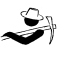 អាចឆ្លើយចម្លើយបានច្រើនសូមបញ្ជាក់កត្តានានានៃការលើកទឹកចិត្ត			ការពន្យល់បង្កើនផលិតកម្ម	..................................................................................................បង្កើនប្រាក់ចំណេញ (សមត្ថភាព) បង្កើនអត្រាចំណេញ		..................................................................................................កាត់បន្ថយឱនភាពដី	..................................................................................................កាត់បន្ថយហានិភ័យ​នៃគ្រោះមហន្តរាយ	..................................................................................................កាត់បន្ថយទំហំការងារ	..................................................................................................ការចំណាយ/បដិភាគ (subsidies)	..................................................................................................ច្បាប់ និងបទបញ្ជា (ផាកពិន័យ)/ការប្រតិបត្តិ		..................................................................................................កិត្តិនាម សម្ពាធសង្គម/ការផ្សាភ្ជាប់ទៅនឹងសង្គម	..................................................................................................ការផ្សារភ្ជាប់ទៅនឹងចលនា/គម្រោង/ក្រុម/បណ្តាញទម្លា​ប់ និងជំនឿ សីលធម៌ 	..................................................................................................ពង្រឹងស្មារតីផ្នែកបរិស្ថាន	..................................................................................................លើកកម្ពស់ចំណេះដឹង​ ​និងជំនាញ SLM	..................................................................................................ការធ្វើឱ្យប្រសើរឡើងនូវសោភ័ណ្ឌភាព	..................................................................................................ផ្សេងៗ (សូមបញ្ជាក់)............................................	..................................................................................................៦.៣ ចីរភាពនៃសកម្មភាពផ្សព្វផ្សាយSLMតើអ្នកប្រើប្រាស់ដីអាចធ្វើឱ្យមានចីរភាពនូវអ្វីដែលត្រូវបានអនុវត្តន៍តាមរយៈវិធីសាស្ត្រ​ផ្សព្វផ្សាយដែរឬទេ(ដោយពុំមានការគាំទ្រពីអ្នកខាងក្រៅ)?	​​​​​	ទេ  ​   ​​ ​​​​​​​​​​បាទ/ច៎ា ​ 		មិនប្រាកដប្រសិន ទេ ឬមិនប្រាកដសូមបញ្ជាក់​ និងពន្យល់.............................................................................................................................................................................................................................................................................................................................................................................................................................................................................................................................................................................................................................................................................................................................................................................................................ប្រសិនបាទ/ច៎ា សូមរៀបរាប់ថាធ្វើយ៉ាងម៉េច.................................................................................................................................................................................................................................................................................................................................................................................................................................................................................................................................................................................................................................................................................................៦.៤  ចំណុចខ្លាំង/គុណសម្បត្តិនៃវិធីសាស្ត្រផ្សព្វផ្សាយតាមទស្សនៈរបស់អ្នកប្រើប្រាស់ដី១១).......................................................................................................................................................................................................................................................................................................................................................................................២).......................................................................................................................................................................................................................................................................................................................................................................................៣).......................................................................................................................................................................................................................................................................................................................................................................................៤).......................................................................................................................................................................................................................................................................................................................................................................................តាមទស្សនៈរបស់អ្នកចងក្រង ឬបុគ្គលសំខាន់ៗផ្សេងទៀត១).......................................................................................................................................................................................................................................................................................................................................................................................២).......................................................................................................................................................................................................................................................................................................................................................................................៣).......................................................................................................................................................................................................................................................................................................................................................................................៤).......................................................................................................................................................................................................................................................................................................................................................................................១អ្នកប្រើប្រាស់ដីៈ ជាបុគ្គល/អង្គភាពដែលអនុវត្តន/ថែរក្សា ការអភិរក្សដី រួមមាន ​កសិក​រ​ម្នាក់ៗ (ខ្នាត​តូច ឬខ្នាតធំ)​ ក្រុមកសិករ​ ( ភេទ អាយុ ស្ថានភាពគ្រួសារ ចំណង់ចំណូលចិត្ត) សហករណ៍ ក្រុមហ៊ុនឧស្សាហកម្ម(ឧ. ក្រុមហ៊ុនរ៉ុករករ៉ែ) ស្ថាប័នរាជរដ្ឋាភិបាល (ឧ. ព្រៃរបស់រដ្ឋ) ។ល។៦.៥	ចំណុចខ្សោយ/គុណវិបត្តិ​នៃវិធីសាស្ត្រផ្សព្វផ្សាយ និងវិធីដោះស្រាយបញ្ហាទាំងនោះ៧.    ឯកសារយោង និងការភ្ជាប់ទៅគេហទំព័រ៧.១    វិធីសាស្ត្រ/ប្រភពនៃព័ត៌មានតើវីធីសាស្ត្រ/ប្រភពនៃព័ត៌មានណាមួយដូចខាងក្រោមត្រូវបានប្រើប្រាស់?សូមបញ្ជាក់​(ចំនួនអ្នកផ្តល់ព័ត៌មាន ឯកសារ ។ល។)សូមសរសេរនូវឯកសារបោះពុម្ពទាក់ទងទៅនឹង វិធីសាស្ត្រផ្សព្វផ្សាយ(របាយការណ៍ ឯកសារណែនាំ (manuals)​​ ឯកសារសម្រាប់បណ្តុះបណ្តាល ករណីសិក្សា។ល។)។ សូមបញ្ចូលឯកសារបោះពុម្ព (soft copies) ដែលមានចូលទៅក្នុងប្រព័ន្ធគ្រប់គ្រងទិន្នន័យ​​​  database ​។    ៧.៣ ការភ្ជាប់ទៅកាន់ចំពោះព័ត៌មានពាក់ព័ន្ធដែលអាចរកបាននៅលើគេហទំព័រ	ចំណងជើង/ការពណ៌នា​                                                           វេបសាយឈ្មោះបច្ចេកទេស៖អ្នកចងក្រង៖១................................................................................................................................................................................២................................................................................................................................................................................៣................................................................................................................................................................................ឈ្មោះឯកសាររូបថតចំណងជើង ការពន្យល់នៃរូបថតកាលបរិច្ឆេទ និងទីតាំងឈ្មោះអ្នកថតរូបភ្ជាប់ទៅកាន់គេហទំព័រការពន្យល់ ការព៌ណនាខ្លីកាលបរិច្ឆេទនិងទីតាំងឈ្មោះអ្នកថតវីដេអូលក្ខខណ្ឌសូមបញ្ជាក់៖សង្គម/វប្បធម៌/បទដ្ឋាន និងតម្លៃនៃសាសនាអំណោយផល:	..................................................................................រារាំង​  ​​  ​​​  ​​​​   :	..................................................................................ភាពដែលអាចរកបាននៃប្រភពហិរញ្ញវត្ថុ​​និងសេវាកម្មអំណោយផល:	..................................................................................រារាំង​  ​​  ​​​  ​​​​   :	..................................................................................បរិបទនៃស្ថាប័នអំណោយផល:	..................................................................................រារាំង​  ​​  ​​​  ​​​​   :...................................................................................កិច្ចសហការ/ការសម្របសម្រួលនៃភាគីផ្សេងៗអំណោយផល:	..................................................................................រារាំង​  ​​  ​​​  ​​​​   :...................................................................................ក្របខណ្ឌច្បាប់​​ (កម្មសិទ្ធិដី សិទ្ធិនៃការប្រប្រាស់ដី និងទឹក)អំណោយផល:	..................................................................................រារាំង​  ​​  ​​​  ​​​​   :...................................................................................គោលនយោបាយអំណោយផល:	..................................................................................រារាំង​  ​​  ​​​  ​​​​   :...................................................................................អភិបាលកិច្ចដីធ្លី (ការសម្រេចិត្ត​ ការអនុវត្តន៍ និងការជម្រុញ)អំណោយផល:	..................................................................................រារាំង​  ​​  ​​​  ​​​​   :...................................................................................ចំណេះដឹងអំពី SLM ភាពអាចរកបាននូវការគាំទ្រផ្នែកបច្ចេកទេសអំណោយផល:	..................................................................................រារាំង​  ​​  ​​​  ​​​​   :...................................................................................ទីផ្សារ (ការទិញធាតុចូល ការលក់ផលិតផល) និងតម្លៃអំណោយផល:	..................................................................................រារាំង​  ​​  ​​​  ​​​​   :...................................................................................ទំហំការងារ​ ធនធានមនុស្សដែលមានអំណោយផល:	..................................................................................រារាំង​  ​​  ​​​  ​​​​   :...................................................................................ផ្សេងៗ(សូមបញ្ជាក់)...............................អំណោយផល:	..................................................................................រារាំង​  ​​  ​​​  ​​​​   :...................................................................................ផ្សេងៗ(សូមបញ្ជាក់)...............................អំណោយផល:	..................................................................................រារាំង​  ​​  ​​​  ​​​​   :...................................................................................តើមានភាគីពាក់ព័ន្ធ/ភ្នាក់ងារអនុវត្តន៍ណាខ្លះដែលបានចូលរួមក្នុងវិធីសាស្ត្រផ្សព្វផ្សាយ?សូមបញ្ជាក់ភាគីពាក់ព័ន្ធ​​  ប្រសិនទាក់ទង សូមបញ្ជាក់ភេទ អាយុ​ស្ថានភាពគ្រួសារ ជនជាតិដើមភាគតិច​។ល។សូមព៌ណនាតួនាទីរបស់ភាគីពាក់ព័ន្ធ​​  ​​​​​​​​​អ្នកប្រើប្រាស់ដីក្នុងតំបន់/សហគមន៍ក្នុងតំបន់............................................................................................................​​អង្គការផ្តោតលើសហគមន៍............................................................................................................​​​​ ​​​អ្នកឯកទេសSLM/ទីប្រឹក្សាផ្នែកកសិកម្ម............................................................................................................​​​​ ​​​អ្នកស្រាវជ្រាវ............................................................................................................​​​​ ​​​គ្រូបង្រៀន/សិស្សក្មេងៗ/សិស្ស​ ឬនិស្សិត............................................................................................................​​​​ ​​​អង្គការក្រៅរដ្ឋាភិបាល............................................................................................................​​​​ ​​​វិស័យឯកជន............................................................................................................​​​​ ​​​រដ្ឋាភិបាលថ្នាក់មូលដ្ឋាន............................................................................................................​រដ្ឋាភិបាលថ្នាក់ជាតិ(អ្នករៀបចំផែនការ អ្នកសម្រេចចិត្ត)............................................................................................................​​​​ ​​​អង្គការអន្តរជាតិ............................................................................................................​​​ផ្សេងៗ​(សូមបញ្ជាក់):............................................................................................................................................................ដំណាក់កាលនៃវិធីសាស្ត្រផ្សព្វផ្សាយការចូលរួមរបស់អ្នកប្រើប្រាស់ដីថ្នាក់មូលដ្ឋាន/ថ្នាក់សហគមន៍ការចូលរួមរបស់អ្នកប្រើប្រាស់ដីថ្នាក់មូលដ្ឋាន/ថ្នាក់សហគមន៍ការចូលរួមរបស់អ្នកប្រើប្រាស់ដីថ្នាក់មូលដ្ឋាន/ថ្នាក់សហគមន៍ការចូលរួមរបស់អ្នកប្រើប្រាស់ដីថ្នាក់មូលដ្ឋាន/ថ្នាក់សហគមន៍ការចូលរួមរបស់អ្នកប្រើប្រាស់ដីថ្នាក់មូលដ្ឋាន/ថ្នាក់សហគមន៍ការចូលរួមរបស់អ្នកប្រើប្រាស់ដីថ្នាក់មូលដ្ឋាន/ថ្នាក់សហគមន៍ដំណាក់កាលនៃវិធីសាស្ត្រផ្សព្វផ្សាយមិនបានចូលរួមអកម្មសកម្មសកម្មសកម្មដំណាក់កាលនៃវិធីសាស្ត្រផ្សព្វផ្សាយមិនបានចូលរួមអកម្មបានប្រាក់ឧបត្ថម្ភ/ការគាំទ្រពីក្រៅអន្តរកម្មគំនិតផ្តួចផ្តើមដោយខ្ឡួនឯងសូមបញ្ជាក់នរណាត្រូវបានចូលរួម ព្រមទាំងពណ៌នាសកម្មភាពទាំងនោះការផ្តួចផ្តើមថ្មី/ការលើកទឹកចិត្ត............................................................................................................................................ ......................................................................ការរៀបចំផែនការ............................................................................................................................................ ......................................................................ការអនុវត្ត............................................................................................................................................ ......................................................................ការត្រួតពិនិត្យ/វាយតម្លៃ............................................................................................................................................ ......................................................................ផ្សេងៗ​(សូមបញ្ជាក់ ឧ. ការស្រាវជ្រាវ)....................................................................................................................................................... ......................................................................សូមបញ្ជាក់ពីធាតុចូលត្រូវបានផ្តល់បដិភាគ (subsidized)មិនមានផ្តល់កម្រិតណាផ្តល់កម្រិតណាសូបបញ្ជាក់បដិភាគសូមបញ្ជាក់ពីធាតុចូលត្រូវបានផ្តល់បដិភាគ (subsidized)មិនមានផ្តល់ហិរញ្ញវត្ថុមួយផ្នែកផ្តល់ហិរញ្ញវត្ថុទាំងស្រុង១សូបបញ្ជាក់បដិភាគកម្លាំងពលកម្ម*...............................................សម្ភារៈ               ម៉ាស៊ីន    (សូមបញ្ជាក់)  ​​ ​​​ 	    ឧបករណ៍​ ​​​	ផ្សេងៗ:................................................................................. ............................................... ...............................................កសិកម្ម​​​ ​​​            គ្រាប់ពូជ(សូមបញ្ជាក់)   ​​​​  ​ ​ ​  ​​​​​​​​​  ជី		ផ្សេងៗ:.......................................................................... ............................................... ...............................................គ្រឿងសំណង់              ថ្ម    (សូមបញ្ជាក់)    ​​​​​​​​ ​​​​​ ​    ឈើ  ​​​​​​​​​​​​​​​​​​​​​ផ្សេងៗ: ................................................................................. ............................................... ...............................................ហេដ្ឋារចនាសម្ព័ន្ធ        ផ្លូវ(សូមបញ្ជាក់)   ​​​​  ​​       សាលារៀន ផ្សេងៗ:. ................................................................................ ............................................... ...............................................ផ្សេងៗ(សូមបញ្ជាក់)......................................................................................................តើវិធិសាស្ត្រផ្សព្វផ្សាយបាន.................?ទេបាទ/ច៎ាបន្តិចបន្តួចបាទ/ច៎ា មធ្យមបាទ/ច៎ា ច្រើនខ្លាំងប្រសិន​បាទ/ច៎ា សូមបញ្ជាក់ប្រសិនទេ សូមបញ្ជាក់​​ផ្តល់អំណាចដល់អ្នកប្រើប្រាស់ដីនៅមូលដា្ឋន ​​​​​​ ​​ ​​​​​​ ​ធ្វើឱ្យប្រ​សើរឡើងនូវការចូលរួម​របស់ភាគីពាក់ព័ន្ធ?​​​​​​​​..........................................................................................................................................​​ជម្រុញឱ្យមានការសម្រេចចិត្តដោយផ្អែក ​ ​​ ​លើភស្តុតាងជាមូលដ្ឋាន?​​​​​​​​..........................................................................................................................................​​ជួយអ្នកប្រើប្រាស់ដីដើម្បីអនុវត្ត និង​រក្សា​ ​  ​បច្ចេកទេស SLM​?​​​​​​​​..........................................................................................................................................​​ធ្វើឱ្យប្រសើរឡើងនូវកិច្ចសហការ​​​​និងការអនុវត្ត ​​​​​​​ ​​​​SLM​ ប្រកបដោយ​ប្រសិទ្ធភាព​ថវិកា?​​​​​​​​..........................................................................................................................................​គៀងគរ/​ធ្វើឱ្យប្រសើរនូវ​ការស្វែងរកប្រភព​ ​​​​​​​​​ ​​​​ ហិរញ្ញវត្ថុ​សម្រាប់ការអនុវត្តន៍ SLM?​​​​​​​​..........................................................................................................................................​​​​បង្កើនចំណេះដឹង និងសមត្ថភាព​របស់​ ​​​​ ​​ ​​​​​​អ្នកប្រើប្រាស់​ដីដើម្បីអនុវត្ត SLM​​​​​​​​..........................................................................................................................................​​បង្កើនចំណេះដឹង និងសមត្ថភាព​របស់​ភាគី​ពាក់ព័ន្ធ?​​​​​​​​..........................................................................................................................................​​លើកកម្ពស់/ពង្រឹងស្ថាប័ន កិច្ចសហការ​រវាង​ភាគីពាក់ព័ន្ធ?​​​​​​​​..........................................................................................................................................​​ការផ្តល់អំណាច​ដល់ក្រុមមិនបាន​ទទួល​ផល​ប្រយោជន៍​ផ្នែកសង្គម និងសេដ្ឋកិច្ច?​​​​​​​​..........................................................................................................................................​​លើកកម្ពស់សមភាពយេនឌ័រ និងការផ្តល់អំណាចដល់ស្រ្តី និងក្មេងស្រី?​​​​​​​​​..........................................................................................................................................​​លើកទឹកចិត្តដល់អ្នកប្រើប្រាស់​ដីដែល​ជាយុវជន/ក្មេងជំនាន់ក្រោយឱ្យចូលរួមក្នុង SLM ?​​​​​​​​..........................................................................................................................................​​ធ្វើឱ្យប្រសើរឡើងនូវបញ្ហាកាន់កាប់​ដីធ្លី/​សិទ្ធិអ្នកប្រើប្រាស់ដែលរារាំងដល់ការអនុវត្ត SLM?​​​​​​​​​..........................................................................................................................................​​នាំឱ្យប្រសើរ​ឡើងនូវសន្តិ​សុខស្បៀង​/ធ្វើឱ្យប្រសើរ​ឡើងនូវអាហាររូបត្ថម្ភ??​​​​​​​​..........................................................................................................................................​​ធ្វើឱ្យប្រើសើរឡើងនូវការស្វែងរកទីផ្សារ?​​​​​​​​..........................................................................................................................................​​នាំឱមានភាព​ប្រសើរ​ឡើងក្នុង​ការទទួល​បាន​ទឹក និងអនាម័យ?​​​​​​​​..........................................................................................................................................នាំឱ្យមានកាប្រើប្រាស់ប្រកបដោយចីរភាព/ប្រភពនៃថាមពលកាន់តែប្រើសើរឡើង?​​​​​​​​..........................................................................................................................................ធ្វើឱ្យប្រសើរឡើងសម្រាប់អ្នកប្រើប្រាស់ដីក្នុងបរិបទការប្រែប្រួលអាកាសធាតុ/គ្រោះមហន្តរាយ​​​​​​​​..........................................................................................................................................ផ្សេងៗ​(សូមបញ្ជាក់):​ ………………..............​​​​​​​​..........................................................................................................................................ផ្សេងៗ​(សូមបញ្ជាក់): ………………..............​​​​​​​​..........................................................................................................................................​ចំណុចខ្សោយ/គុណវិបត្តិតើអាចដោះស្រាយបញ្ហាទាំងនោះយ៉ាងដូចម្តេច?​ទស្សនៈរបស់អ្នកប្រើប្រាស់ដី១).....................................................................................................................................................................................................................................................................២)......................................................................................................................................................................................................................................................................៣)......................................................................................................................................................................................................................................................................៤)..............................................................................................................................................................................................................................................................................................................................................................................................................................................................................................................................................................................................................................................................................................................................................................................................................................................................................................................................................................................................................................................................................................................................................................................................................................................................................................................................................................................................................................................................................................................................................................................................................................................................................................................................................................................................................................................................................................................................................................................................................................................................................................................................................................................................................................................................................................................................................................................................................................................ទស្សនៈរបស់អ្នកចងក្រង ឬបុគ្គលសំខាន់ៗផ្សេងទៀត១).....................................................................................................................................................................................................................................................................២)......................................................................................................................................................................................................................................................................៣)......................................................................................................................................................................................................................................................................៤)..............................................................................................................................................................................................................................................................................................................................................................................................................................................................................................................................................................................................................................................................................................................................................................................................................................................................................................................................................................................................................................................................................................................................................................................................................................................................................................................................................................................................................................................................................................................................................................................................................................................................................................................................................................................................................................................................................................................................................................................................................................................................................................................................................................................................................................................................................................................................................................................................................................................​៣).....................................................................................................................................................................................................................................................................៤)..................................................................................................................................................................................................................................................................................................................................................................................................................................................................................................................................................................................................................................................................................................................................................................................................................................................................................................................................................................................................................................................................................................................................................................................................................................................................................................................................................................................................................................................................................................................................................................................................................................................................................................................................................................................................................................................................................................................................................................................................................................................................................ទស្សនៈកិច្ចនៅតាមទីវាល ​ការអង្កេតនៅទីវាល.......................................................................................ការសម្ភាសន៍ជាមួយអ្នកប្រើប្រាស់ដី.......................................................................................ការសម្ភាសន៍ជាមួយអ្នកឯកទេស/អ្នកជំនាញផ្នែក SLM.......................................................................................ការប្រមូលចងក្រងពីរបាយការណ៍ និងឯកសារផ្សេងៗដែលមាន.......................................................................................ផ្សេងៗ (សូមបញ្ជាក់)..................................................................៧.២ ឯកសារយោងដែលបានបោះពុម្ព	.......................................................................................ចំណងជើង​ អ្នកនិពន្ធ ឆ្នាំលេខ ISBN​​​​​ ​ ​​                             ​  អាចរកបាននៅកន្លែងណា​​?  តម្លៃប៉ុន្មាន?..........................................................................................................................................................................................................................................................................................................................................................................................................................................................................................................................................................................................................................................................................................................................................................................................................................................................................................................................................................................................................................................................................................................................................................................................................................................................................................................................................................................................................................................................................................................................................................................................................................................................................................................................................................................................................................................................................................................................................................................................